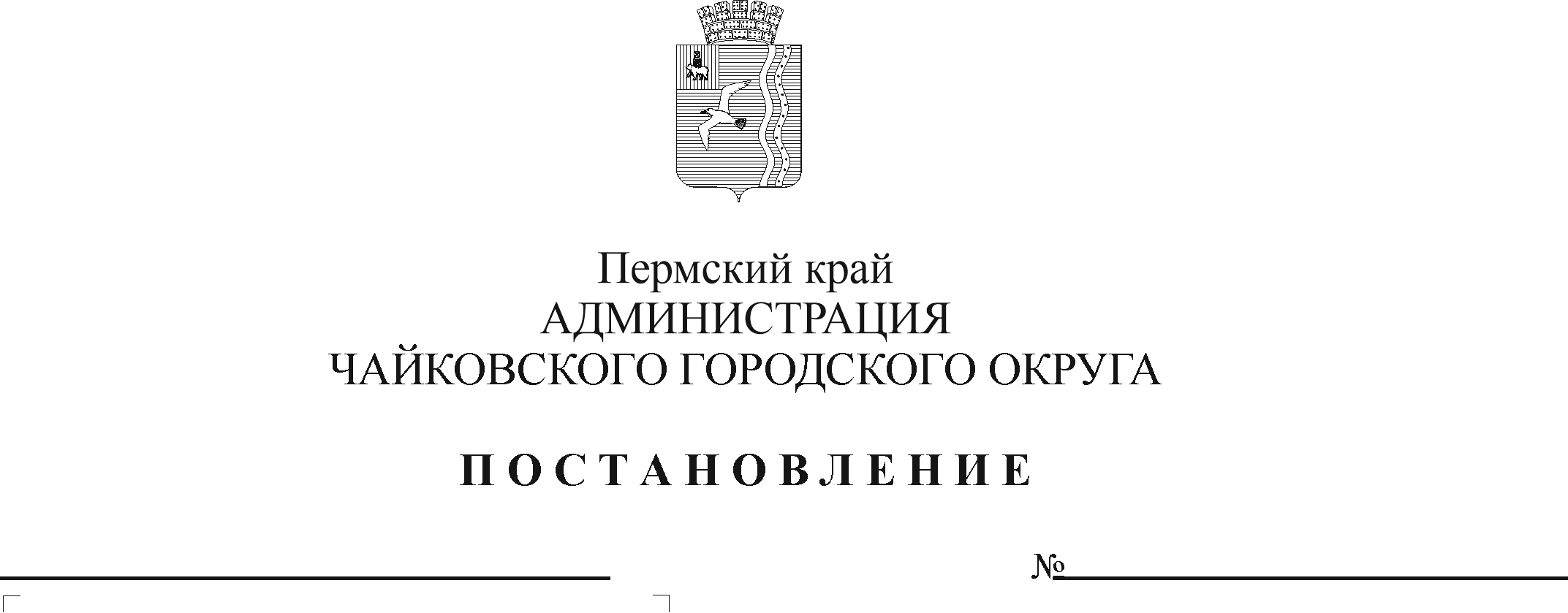 В соответствии со статьей 179 Бюджетного кодекса Российской Федерации, статьей 37 Федерального закона от 6 октября 2003 г. № 131-ФЗ «Об общих принципах организации местного самоуправления в Российской Федерации», Уставом Чайковского городского округа, постановлением администрации Чайковского городского округа от 20 июня 2022 г. № 659 «Об утверждении Порядка разработки, реализации и оценки эффективности муниципальных программ Чайковского городского округа» ПОСТАНОВЛЯЮ:1. Утвердить прилагаемые изменения, которые вносятся в муниципальную программу «Развитие образования Чайковского городского округа», утвержденную постановлением администрации города Чайковского от 15 января 2019 г. № 5/1 (в редакции постановлений администрации Чайковского городского округа от 21.06.2019 № 1155, от 14.08.2019 № 1384, от 05.09.2019 № 1497, от 23.03.2020 № 308, от 07.05.2020 № 463, от 29.06.2020 № 612, от 09.07.2020 № 639, от 06.11.2020 № 1047, от 04.12.2020 № 1178, от 15.03.2021 № 215, от 16.04.2021 № 350, от 15.06.2021 № 570, от 03.08.2021 № 796, от 23.08.2021 № 875, от 25.10.2021 № 1108, от 02.12.2021 № 1260, от 28.02.2022 № 210, от 31.05.2022 № 588, от 24.06.2022 № 693, от 23.09.2022 № 1034, от 29.11.2022 № 1291, от 09.01.2023 № 2, от 09.03.2023 № 190, от 17.04.2023 № 356, от 24.05.2023 № 494, от 03.08.2023 № 754, от 02.10.2023 № 960, от 15.12.2023 № 1193, от 19.02.2024 № 150).2. Опубликовать постановление в газете «Огни Камы» и разместить на официальном сайте администрации Чайковского городского округа.3. Постановление вступает в силу после его официального опубликования и распространяется на правоотношения, возникшие с 20 марта 2024 г. Глава городского округа – глава администрацииЧайковского городского округа 					         А.В. АгафоновУТВЕРЖДЕНЫпостановлением администрацииЧайковского городского округаот______________№________ИЗМЕНЕНИЯ,которые вносятся в муниципальную программу «Развитие образования Чайковского городского округа» В паспорте программы позицию:изложить в следующей редакции:В паспорте подпрограммы 1 «Дошкольное образование» позицию:изложить в следующей редакции:В паспорте подпрограммы 3 ««Дополнительное образование и воспитание» позицию:изложить в следующей редакции:В паспорте подпрограммы 5 «Приведение в нормативное состояние имущественных комплексов учреждений» позицию:изложить в следующей редакции:5. В паспорте подпрограммы 6 «Обеспечение реализации Программы» позицию:изложить в следующей редакции:Приложение 7 к Программе «Сводные финансовые затраты и показатели результативности выполнения муниципальной программы «Развитие образования Чайковского городского округа» изложить в следующей редакции:Приложение 7к муниципальной программе «Развитие образования Чайковского городского округа» Сводные финансовые затраты и показатели результативности выполнения муниципальной программы «Развитие образования Чайковского городского округа»Объемы бюджетных ассигнований Объемы бюджетных ассигнований Объемы бюджетных ассигнований подпрограммыОбъемы бюджетных ассигнований подпрограммыОбъемы бюджетных ассигнований подпрограммыОбъемы бюджетных ассигнований подпрограммыОбъемы бюджетных ассигнований подпрограммыОбъемы бюджетных ассигнований подпрограммыОбъемы бюджетных ассигнований подпрограммыОбъемы бюджетных ассигнований подпрограммыНаименование задачи/мероприятияИсполнительИсточник финансированияОбъем финансирования, тыс. рублейОбъем финансирования, тыс. рублейОбъем финансирования, тыс. рублейОбъем финансирования, тыс. рублейОбъем финансирования, тыс. рублейОбъем финансирования, тыс. рублейОбъем финансирования, тыс. рублейОбъем финансирования, тыс. рублейОбъем финансирования, тыс. рублейОбъем финансирования, тыс. рублейОбъем финансирования, тыс. рублейОбъем финансирования, тыс. рублейОбъем финансирования, тыс. рублейОбъем финансирования, тыс. рублейОбъем финансирования, тыс. рублейОбъем финансирования, тыс. рублейОбъем финансирования, тыс. рублейОбъем финансирования, тыс. рублейОбъем финансирования, тыс. рублейОбъем финансирования, тыс. рублейНаименование задачи/мероприятияИсполнительИсточник финансированияВсегоВ том числеВ том числеВ том числеВ том числеВ том числеВ том числеВ том числеВ том числеНаименование показателяНаименование показателяед. измБазовое значениеПланПланПланПланПланПланПланПланНаименование задачи/мероприятияИсполнительИсточник финансированияВсего2021 г. (факт)2022 г. (факт)2022 г. (факт)2023 г. (план)2024 г. (план)2025 г. (план)2026г. (план)Базовое значение2021  (факт)2022  (факт)2023  (план)2024  (план)2025  (план)2026 (план)1234566789101111121213141516171819Подпрограмма 1 "Дошкольное образование"Подпрограмма 1 "Дошкольное образование"Подпрограмма 1 "Дошкольное образование"Подпрограмма 1 "Дошкольное образование"Подпрограмма 1 "Дошкольное образование"Подпрограмма 1 "Дошкольное образование"Подпрограмма 1 "Дошкольное образование"Подпрограмма 1 "Дошкольное образование"Подпрограмма 1 "Дошкольное образование"Подпрограмма 1 "Дошкольное образование"Подпрограмма 1 "Дошкольное образование"Подпрограмма 1 "Дошкольное образование"Подпрограмма 1 "Дошкольное образование"Подпрограмма 1 "Дошкольное образование"Подпрограмма 1 "Дошкольное образование"Подпрограмма 1 "Дошкольное образование"Подпрограмма 1 "Дошкольное образование"Подпрограмма 1 "Дошкольное образование"Подпрограмма 1 "Дошкольное образование"Подпрограмма 1 "Дошкольное образование"Подпрограмма 1 "Дошкольное образование"Подпрограмма 1 "Дошкольное образование"Цель Подпрограммы 1.  Достижение стабильной жизнедеятельности муниципальной системы дошкольного образования, обеспечивающей повышение доступности качества дошкольного образования для населения Чайковского городского округаЦель Подпрограммы 1.  Достижение стабильной жизнедеятельности муниципальной системы дошкольного образования, обеспечивающей повышение доступности качества дошкольного образования для населения Чайковского городского округаЦель Подпрограммы 1.  Достижение стабильной жизнедеятельности муниципальной системы дошкольного образования, обеспечивающей повышение доступности качества дошкольного образования для населения Чайковского городского округаЦель Подпрограммы 1.  Достижение стабильной жизнедеятельности муниципальной системы дошкольного образования, обеспечивающей повышение доступности качества дошкольного образования для населения Чайковского городского округаЦель Подпрограммы 1.  Достижение стабильной жизнедеятельности муниципальной системы дошкольного образования, обеспечивающей повышение доступности качества дошкольного образования для населения Чайковского городского округаЦель Подпрограммы 1.  Достижение стабильной жизнедеятельности муниципальной системы дошкольного образования, обеспечивающей повышение доступности качества дошкольного образования для населения Чайковского городского округаЦель Подпрограммы 1.  Достижение стабильной жизнедеятельности муниципальной системы дошкольного образования, обеспечивающей повышение доступности качества дошкольного образования для населения Чайковского городского округаЦель Подпрограммы 1.  Достижение стабильной жизнедеятельности муниципальной системы дошкольного образования, обеспечивающей повышение доступности качества дошкольного образования для населения Чайковского городского округаЦель Подпрограммы 1.  Достижение стабильной жизнедеятельности муниципальной системы дошкольного образования, обеспечивающей повышение доступности качества дошкольного образования для населения Чайковского городского округаЦель Подпрограммы 1.  Достижение стабильной жизнедеятельности муниципальной системы дошкольного образования, обеспечивающей повышение доступности качества дошкольного образования для населения Чайковского городского округаЦель Подпрограммы 1.  Достижение стабильной жизнедеятельности муниципальной системы дошкольного образования, обеспечивающей повышение доступности качества дошкольного образования для населения Чайковского городского округаЦель Подпрограммы 1.  Достижение стабильной жизнедеятельности муниципальной системы дошкольного образования, обеспечивающей повышение доступности качества дошкольного образования для населения Чайковского городского округаЦель Подпрограммы 1.  Достижение стабильной жизнедеятельности муниципальной системы дошкольного образования, обеспечивающей повышение доступности качества дошкольного образования для населения Чайковского городского округаЦель Подпрограммы 1.  Достижение стабильной жизнедеятельности муниципальной системы дошкольного образования, обеспечивающей повышение доступности качества дошкольного образования для населения Чайковского городского округаЦель Подпрограммы 1.  Достижение стабильной жизнедеятельности муниципальной системы дошкольного образования, обеспечивающей повышение доступности качества дошкольного образования для населения Чайковского городского округаЦель Подпрограммы 1.  Достижение стабильной жизнедеятельности муниципальной системы дошкольного образования, обеспечивающей повышение доступности качества дошкольного образования для населения Чайковского городского округаЦель Подпрограммы 1.  Достижение стабильной жизнедеятельности муниципальной системы дошкольного образования, обеспечивающей повышение доступности качества дошкольного образования для населения Чайковского городского округаЦель Подпрограммы 1.  Достижение стабильной жизнедеятельности муниципальной системы дошкольного образования, обеспечивающей повышение доступности качества дошкольного образования для населения Чайковского городского округаЦель Подпрограммы 1.  Достижение стабильной жизнедеятельности муниципальной системы дошкольного образования, обеспечивающей повышение доступности качества дошкольного образования для населения Чайковского городского округаЦель Подпрограммы 1.  Достижение стабильной жизнедеятельности муниципальной системы дошкольного образования, обеспечивающей повышение доступности качества дошкольного образования для населения Чайковского городского округаЦель Подпрограммы 1.  Достижение стабильной жизнедеятельности муниципальной системы дошкольного образования, обеспечивающей повышение доступности качества дошкольного образования для населения Чайковского городского округаЦель Подпрограммы 1.  Достижение стабильной жизнедеятельности муниципальной системы дошкольного образования, обеспечивающей повышение доступности качества дошкольного образования для населения Чайковского городского округаЗадача 1. Организация образовательного процесса, осуществление присмотра и ухода за детьми дошкольного возрастаЗадача 1. Организация образовательного процесса, осуществление присмотра и ухода за детьми дошкольного возрастаЗадача 1. Организация образовательного процесса, осуществление присмотра и ухода за детьми дошкольного возрастаЗадача 1. Организация образовательного процесса, осуществление присмотра и ухода за детьми дошкольного возрастаЗадача 1. Организация образовательного процесса, осуществление присмотра и ухода за детьми дошкольного возрастаЗадача 1. Организация образовательного процесса, осуществление присмотра и ухода за детьми дошкольного возрастаЗадача 1. Организация образовательного процесса, осуществление присмотра и ухода за детьми дошкольного возрастаЗадача 1. Организация образовательного процесса, осуществление присмотра и ухода за детьми дошкольного возрастаЗадача 1. Организация образовательного процесса, осуществление присмотра и ухода за детьми дошкольного возрастаЗадача 1. Организация образовательного процесса, осуществление присмотра и ухода за детьми дошкольного возрастаЗадача 1. Организация образовательного процесса, осуществление присмотра и ухода за детьми дошкольного возрастаЗадача 1. Организация образовательного процесса, осуществление присмотра и ухода за детьми дошкольного возрастаЗадача 1. Организация образовательного процесса, осуществление присмотра и ухода за детьми дошкольного возрастаЗадача 1. Организация образовательного процесса, осуществление присмотра и ухода за детьми дошкольного возрастаЗадача 1. Организация образовательного процесса, осуществление присмотра и ухода за детьми дошкольного возрастаЗадача 1. Организация образовательного процесса, осуществление присмотра и ухода за детьми дошкольного возрастаЗадача 1. Организация образовательного процесса, осуществление присмотра и ухода за детьми дошкольного возрастаЗадача 1. Организация образовательного процесса, осуществление присмотра и ухода за детьми дошкольного возрастаЗадача 1. Организация образовательного процесса, осуществление присмотра и ухода за детьми дошкольного возрастаЗадача 1. Организация образовательного процесса, осуществление присмотра и ухода за детьми дошкольного возрастаЗадача 1. Организация образовательного процесса, осуществление присмотра и ухода за детьми дошкольного возрастаЗадача 1. Организация образовательного процесса, осуществление присмотра и ухода за детьми дошкольного возраста1.Предоставление услуги в сфере дошкольного образованияУправление образованияместный бюджет490 815,97678 683,25477 551,48477 551,48482 011,00891 112,00580 500,73680 957,4891.Количество детей в возрасте от 1 до 7 лет, получающих услугу дошкольного образования в муниципальных ДОУ  1.Количество детей в возрасте от 1 до 7 лет, получающих услугу дошкольного образования в муниципальных ДОУ  чел.чел.66595 3854 9624 5504 2034 0544 0331.Предоставление услуги в сфере дошкольного образованияУправление образованиякраевой бюджет2986415,499481436,416482014,520482014,520528891,940499023,629499664,319495384,6752.Количество детей в возрасте от 1 до 7 лет, получающих услугу дошкольного образования в структурных подразделениях общеобразовательных учреждений2.Количество детей в возрасте от 1 до 7 лет, получающих услугу дошкольного образования в структурных подразделениях общеобразовательных учрежденийчел.чел.10521 39213061 2631 1821 2471 2291.Предоставление услуги в сфере дошкольного образованияУправление финансовкраевой бюджет54 178,0688 529,7168 774,0158 774,0158 402,7609 509,5719 521,7819 440,2253.Количество детей-инвалидов, обучающихся на дому3.Количество детей-инвалидов, обучающихся на домучел.чел. 1210101110752.Оснащение оборудованием образовательных организаций, реализующих программы дошкольного образования, в соответствии с требованиями федерального государственного образовательного стандартаУправление образованиякраевой бюджет7 655,0002080,0002100,0002100,0002775,000700,0000,0000,0001.Количество образовательных организаций, оснащенных оборудованием1.Количество образовательных организаций, оснащенных оборудованиемед.ед.08672003. Создание инфраструктуры центров (служб) помощи родителям с детьми дошкольного возраста, в том числе от 0 до 3 лет, реализующих программы психолого-педагогической, диагностической, консультационной помощи родителям с детьми дошкольного возраста, в том числе от 0 до 3 летУправление образованиякраевой бюджет10,00010,0000,0000,0000,0000,0000,0000,0001. количество приобретенных комплектов оборудования для организации психолого-педагогической, диагностической, консультационной помощи родителям (законным представителям) с детьми дошкольного возраста1. количество приобретенных комплектов оборудования для организации психолого-педагогической, диагностической, консультационной помощи родителям (законным представителям) с детьми дошкольного возрастаед.ед.0100000Итого по задаче 1Итого по задаче 13539074,543570739,386570440,019570440,019622080,708600345,205589686,836585782,389Задача 2. Обеспечение спроса родителей детей дошкольного  возраста на услуги негосударственного сектораЗадача 2. Обеспечение спроса родителей детей дошкольного  возраста на услуги негосударственного сектораЗадача 2. Обеспечение спроса родителей детей дошкольного  возраста на услуги негосударственного сектораЗадача 2. Обеспечение спроса родителей детей дошкольного  возраста на услуги негосударственного сектораЗадача 2. Обеспечение спроса родителей детей дошкольного  возраста на услуги негосударственного сектораЗадача 2. Обеспечение спроса родителей детей дошкольного  возраста на услуги негосударственного сектораЗадача 2. Обеспечение спроса родителей детей дошкольного  возраста на услуги негосударственного сектораЗадача 2. Обеспечение спроса родителей детей дошкольного  возраста на услуги негосударственного сектораЗадача 2. Обеспечение спроса родителей детей дошкольного  возраста на услуги негосударственного сектораЗадача 2. Обеспечение спроса родителей детей дошкольного  возраста на услуги негосударственного сектораЗадача 2. Обеспечение спроса родителей детей дошкольного  возраста на услуги негосударственного сектораЗадача 2. Обеспечение спроса родителей детей дошкольного  возраста на услуги негосударственного сектораЗадача 2. Обеспечение спроса родителей детей дошкольного  возраста на услуги негосударственного сектораЗадача 2. Обеспечение спроса родителей детей дошкольного  возраста на услуги негосударственного сектораЗадача 2. Обеспечение спроса родителей детей дошкольного  возраста на услуги негосударственного сектораЗадача 2. Обеспечение спроса родителей детей дошкольного  возраста на услуги негосударственного сектораЗадача 2. Обеспечение спроса родителей детей дошкольного  возраста на услуги негосударственного сектораЗадача 2. Обеспечение спроса родителей детей дошкольного  возраста на услуги негосударственного сектораЗадача 2. Обеспечение спроса родителей детей дошкольного  возраста на услуги негосударственного сектораЗадача 2. Обеспечение спроса родителей детей дошкольного  возраста на услуги негосударственного сектораЗадача 2. Обеспечение спроса родителей детей дошкольного  возраста на услуги негосударственного сектораЗадача 2. Обеспечение спроса родителей детей дошкольного  возраста на услуги негосударственного сектора1. Возмещение части затрат частным образовательным организациям за предоставление услуг дошкольного образования, присмотра и ухода за детьмиУправление образованияместный бюджет1 285,500214,250214,250214,250214,250214,250214,250214,2501.Количество  детей дошкольного возраста, получающих услугу дошкольного образования, присмотра и ухода в частных образовательных организациях 1.Количество  детей дошкольного возраста, получающих услугу дошкольного образования, присмотра и ухода в частных образовательных организациях чел. чел. 484547505050501. Возмещение части затрат частным образовательным организациям за предоставление услуг дошкольного образования, присмотра и ухода за детьмиУправление образованиякраевой бюджет20 976,5762429,5662574,6102574,6102742,7004330,5004449,6004449,6001.Количество  детей дошкольного возраста, получающих услугу дошкольного образования, присмотра и ухода в частных образовательных организациях 1.Количество  детей дошкольного возраста, получающих услугу дошкольного образования, присмотра и ухода в частных образовательных организациях чел. чел. 48454750505050Итого по задаче 2Итого по задаче 222 262,0762 643,8162 788,8602 788,8602 956,9504 544,7504 663,8504 663,850Задача 3.  Обеспечение детей местами в дошкольных образовательных учрежденияхЗадача 3.  Обеспечение детей местами в дошкольных образовательных учрежденияхЗадача 3.  Обеспечение детей местами в дошкольных образовательных учрежденияхЗадача 3.  Обеспечение детей местами в дошкольных образовательных учрежденияхЗадача 3.  Обеспечение детей местами в дошкольных образовательных учрежденияхЗадача 3.  Обеспечение детей местами в дошкольных образовательных учрежденияхЗадача 3.  Обеспечение детей местами в дошкольных образовательных учрежденияхЗадача 3.  Обеспечение детей местами в дошкольных образовательных учрежденияхЗадача 3.  Обеспечение детей местами в дошкольных образовательных учрежденияхЗадача 3.  Обеспечение детей местами в дошкольных образовательных учрежденияхЗадача 3.  Обеспечение детей местами в дошкольных образовательных учрежденияхЗадача 3.  Обеспечение детей местами в дошкольных образовательных учрежденияхЗадача 3.  Обеспечение детей местами в дошкольных образовательных учрежденияхЗадача 3.  Обеспечение детей местами в дошкольных образовательных учрежденияхЗадача 3.  Обеспечение детей местами в дошкольных образовательных учрежденияхЗадача 3.  Обеспечение детей местами в дошкольных образовательных учрежденияхЗадача 3.  Обеспечение детей местами в дошкольных образовательных учрежденияхЗадача 3.  Обеспечение детей местами в дошкольных образовательных учрежденияхЗадача 3.  Обеспечение детей местами в дошкольных образовательных учрежденияхЗадача 3.  Обеспечение детей местами в дошкольных образовательных учрежденияхЗадача 3.  Обеспечение детей местами в дошкольных образовательных учрежденияхЗадача 3.  Обеспечение детей местами в дошкольных образовательных учреждениях1. Строительство здания МДОУ в д.Чумна Управление строительства и архитектуры (далее –УСиА)местный бюджет11 838,69411122,836715,858715,8580,0000,0000,0000,000 1. Количество объектов, введенных в эксплуатацию 1. Количество объектов, введенных в эксплуатациюед.ед.00010001. Строительство здания МДОУ в д.Чумна Управление строительства и архитектуры (далее –УСиА)краевой бюджет56 082,17226923,07125960,53725960,5373 198,5640,0000,0000,0002. Количество мест в дошкольных образовательных учреждениях,        введенных в эксплуатацию после строительства зданий детских садов2. Количество мест в дошкольных образовательных учреждениях,        введенных в эксплуатацию после строительства зданий детских садовед.ед.000550002. Строительство здания МДОУ в д.ГареваяУСиАместный бюджет456,250297,875158,375158,3750,00,0000,0000,000 1. Количество объектов, введенных в эксплуатацию 1. Количество объектов, введенных в эксплуатациюед.ед.00100002. Строительство здания МДОУ в д.ГареваяУСиАкраевой бюджет2 490,5302 490,5300,0000,0000,0000,0000,0000,0002. Количество мест в дошкольных образовательных учреждениях,        введенных в эксплуатацию после строительства зданий детских садов2. Количество мест в дошкольных образовательных учреждениях,        введенных в эксплуатацию после строительства зданий детских садовед.ед.005500003. Строительство здания МДОУ в с.Б.БукорУСиАместный бюджет2 642,1450,0000,0000,0002642,1450,0000,0000,0001. Количество разработанных ПСД, единиц1. Количество разработанных ПСД, единицед.ед.0001000Итого по задаче 3Итого по задаче 3Итого по задаче 373 509,79140834,31226834,77026834,7705840,7090,0000,0000,000Итого по подпрограмме 1 Итого по подпрограмме 1 Итого по подпрограмме 1 3634846,410614217,514600063,649600063,649630878,367604889,955594350,686590446,239Подпрограмма 2 «Начальное,  основное,  среднее  общее образование»Подпрограмма 2 «Начальное,  основное,  среднее  общее образование»Подпрограмма 2 «Начальное,  основное,  среднее  общее образование»Подпрограмма 2 «Начальное,  основное,  среднее  общее образование»Подпрограмма 2 «Начальное,  основное,  среднее  общее образование»Подпрограмма 2 «Начальное,  основное,  среднее  общее образование»Подпрограмма 2 «Начальное,  основное,  среднее  общее образование»Подпрограмма 2 «Начальное,  основное,  среднее  общее образование»Подпрограмма 2 «Начальное,  основное,  среднее  общее образование»Подпрограмма 2 «Начальное,  основное,  среднее  общее образование»Подпрограмма 2 «Начальное,  основное,  среднее  общее образование»Подпрограмма 2 «Начальное,  основное,  среднее  общее образование»Подпрограмма 2 «Начальное,  основное,  среднее  общее образование»Подпрограмма 2 «Начальное,  основное,  среднее  общее образование»Подпрограмма 2 «Начальное,  основное,  среднее  общее образование»Подпрограмма 2 «Начальное,  основное,  среднее  общее образование»Подпрограмма 2 «Начальное,  основное,  среднее  общее образование»Подпрограмма 2 «Начальное,  основное,  среднее  общее образование»Подпрограмма 2 «Начальное,  основное,  среднее  общее образование»Подпрограмма 2 «Начальное,  основное,  среднее  общее образование»Подпрограмма 2 «Начальное,  основное,  среднее  общее образование»Подпрограмма 2 «Начальное,  основное,  среднее  общее образование»Цель Подпрограммы 2. Создание возможностей для современного качественного образования детей, их позитивной социализации, разностороннего развития и самореализации в системе начального, основного, среднего общего образования  Цель Подпрограммы 2. Создание возможностей для современного качественного образования детей, их позитивной социализации, разностороннего развития и самореализации в системе начального, основного, среднего общего образования  Цель Подпрограммы 2. Создание возможностей для современного качественного образования детей, их позитивной социализации, разностороннего развития и самореализации в системе начального, основного, среднего общего образования  Цель Подпрограммы 2. Создание возможностей для современного качественного образования детей, их позитивной социализации, разностороннего развития и самореализации в системе начального, основного, среднего общего образования  Цель Подпрограммы 2. Создание возможностей для современного качественного образования детей, их позитивной социализации, разностороннего развития и самореализации в системе начального, основного, среднего общего образования  Цель Подпрограммы 2. Создание возможностей для современного качественного образования детей, их позитивной социализации, разностороннего развития и самореализации в системе начального, основного, среднего общего образования  Цель Подпрограммы 2. Создание возможностей для современного качественного образования детей, их позитивной социализации, разностороннего развития и самореализации в системе начального, основного, среднего общего образования  Цель Подпрограммы 2. Создание возможностей для современного качественного образования детей, их позитивной социализации, разностороннего развития и самореализации в системе начального, основного, среднего общего образования  Цель Подпрограммы 2. Создание возможностей для современного качественного образования детей, их позитивной социализации, разностороннего развития и самореализации в системе начального, основного, среднего общего образования  Цель Подпрограммы 2. Создание возможностей для современного качественного образования детей, их позитивной социализации, разностороннего развития и самореализации в системе начального, основного, среднего общего образования  Цель Подпрограммы 2. Создание возможностей для современного качественного образования детей, их позитивной социализации, разностороннего развития и самореализации в системе начального, основного, среднего общего образования  Цель Подпрограммы 2. Создание возможностей для современного качественного образования детей, их позитивной социализации, разностороннего развития и самореализации в системе начального, основного, среднего общего образования  Цель Подпрограммы 2. Создание возможностей для современного качественного образования детей, их позитивной социализации, разностороннего развития и самореализации в системе начального, основного, среднего общего образования  Цель Подпрограммы 2. Создание возможностей для современного качественного образования детей, их позитивной социализации, разностороннего развития и самореализации в системе начального, основного, среднего общего образования  Цель Подпрограммы 2. Создание возможностей для современного качественного образования детей, их позитивной социализации, разностороннего развития и самореализации в системе начального, основного, среднего общего образования  Цель Подпрограммы 2. Создание возможностей для современного качественного образования детей, их позитивной социализации, разностороннего развития и самореализации в системе начального, основного, среднего общего образования  Цель Подпрограммы 2. Создание возможностей для современного качественного образования детей, их позитивной социализации, разностороннего развития и самореализации в системе начального, основного, среднего общего образования  Цель Подпрограммы 2. Создание возможностей для современного качественного образования детей, их позитивной социализации, разностороннего развития и самореализации в системе начального, основного, среднего общего образования  Цель Подпрограммы 2. Создание возможностей для современного качественного образования детей, их позитивной социализации, разностороннего развития и самореализации в системе начального, основного, среднего общего образования  Цель Подпрограммы 2. Создание возможностей для современного качественного образования детей, их позитивной социализации, разностороннего развития и самореализации в системе начального, основного, среднего общего образования  Цель Подпрограммы 2. Создание возможностей для современного качественного образования детей, их позитивной социализации, разностороннего развития и самореализации в системе начального, основного, среднего общего образования  Цель Подпрограммы 2. Создание возможностей для современного качественного образования детей, их позитивной социализации, разностороннего развития и самореализации в системе начального, основного, среднего общего образования  Задача 1. Обеспечение детей школьного возраста необходимыми условиями для организации образовательного процесса, введения и реализации федеральных государственных стандартов (ФГОС)Задача 1. Обеспечение детей школьного возраста необходимыми условиями для организации образовательного процесса, введения и реализации федеральных государственных стандартов (ФГОС)Задача 1. Обеспечение детей школьного возраста необходимыми условиями для организации образовательного процесса, введения и реализации федеральных государственных стандартов (ФГОС)Задача 1. Обеспечение детей школьного возраста необходимыми условиями для организации образовательного процесса, введения и реализации федеральных государственных стандартов (ФГОС)Задача 1. Обеспечение детей школьного возраста необходимыми условиями для организации образовательного процесса, введения и реализации федеральных государственных стандартов (ФГОС)Задача 1. Обеспечение детей школьного возраста необходимыми условиями для организации образовательного процесса, введения и реализации федеральных государственных стандартов (ФГОС)Задача 1. Обеспечение детей школьного возраста необходимыми условиями для организации образовательного процесса, введения и реализации федеральных государственных стандартов (ФГОС)Задача 1. Обеспечение детей школьного возраста необходимыми условиями для организации образовательного процесса, введения и реализации федеральных государственных стандартов (ФГОС)Задача 1. Обеспечение детей школьного возраста необходимыми условиями для организации образовательного процесса, введения и реализации федеральных государственных стандартов (ФГОС)Задача 1. Обеспечение детей школьного возраста необходимыми условиями для организации образовательного процесса, введения и реализации федеральных государственных стандартов (ФГОС)Задача 1. Обеспечение детей школьного возраста необходимыми условиями для организации образовательного процесса, введения и реализации федеральных государственных стандартов (ФГОС)Задача 1. Обеспечение детей школьного возраста необходимыми условиями для организации образовательного процесса, введения и реализации федеральных государственных стандартов (ФГОС)Задача 1. Обеспечение детей школьного возраста необходимыми условиями для организации образовательного процесса, введения и реализации федеральных государственных стандартов (ФГОС)Задача 1. Обеспечение детей школьного возраста необходимыми условиями для организации образовательного процесса, введения и реализации федеральных государственных стандартов (ФГОС)Задача 1. Обеспечение детей школьного возраста необходимыми условиями для организации образовательного процесса, введения и реализации федеральных государственных стандартов (ФГОС)Задача 1. Обеспечение детей школьного возраста необходимыми условиями для организации образовательного процесса, введения и реализации федеральных государственных стандартов (ФГОС)Задача 1. Обеспечение детей школьного возраста необходимыми условиями для организации образовательного процесса, введения и реализации федеральных государственных стандартов (ФГОС)Задача 1. Обеспечение детей школьного возраста необходимыми условиями для организации образовательного процесса, введения и реализации федеральных государственных стандартов (ФГОС)Задача 1. Обеспечение детей школьного возраста необходимыми условиями для организации образовательного процесса, введения и реализации федеральных государственных стандартов (ФГОС)Задача 1. Обеспечение детей школьного возраста необходимыми условиями для организации образовательного процесса, введения и реализации федеральных государственных стандартов (ФГОС)Задача 1. Обеспечение детей школьного возраста необходимыми условиями для организации образовательного процесса, введения и реализации федеральных государственных стандартов (ФГОС)Задача 1. Обеспечение детей школьного возраста необходимыми условиями для организации образовательного процесса, введения и реализации федеральных государственных стандартов (ФГОС)1. Предоставление услуг в сфере общего образованияУправление образования местный бюджет666 829,59194436,389110555,827110555,827118829,906121059,935111192,294110755,2401.Количество обучающихся в общеобразовательных учреждениях1.Количество обучающихся в общеобразовательных учрежденияхчелчел12 47512 72012 91012 99512 88312 72312 410 1. Предоставление услуг в сфере общего образованияУправление образования краевой бюджет4143379,860610701,478660757,672660757,672718674,543723692,633719086,866710466,6682. Количество обучающихся в специальных и коррекционных образовательных учреждениях2. Количество обучающихся в специальных и коррекционных образовательных учрежденияхчел.чел.3082742572522522622811. Предоставление услуг в сфере общего образованияУправление финансовкраевой бюджет72 145,4349 513,45910 312,08810 312,08811 850,45413 608,06713 519,83413 341,5323. Удельный вес учащихся общеобразовательных учреждений, обучающихся в соответствии с ФГОС3. Удельный вес учащихся общеобразовательных учреждений, обучающихся в соответствии с ФГОС%%77,095,0100,0100,0100,0100,0100,01. Предоставление услуг в сфере общего образования4. Доля выпускников 11-х классов, получивших аттестаты о среднем образовании4. Доля выпускников 11-х классов, получивших аттестаты о среднем образовании%%97,699,899,599,599,599,599,52. Ежемесячное денежное вознаграждение за классное руководство педагогическим работникам муниципальных общеобразовательных организацийУправление образования федеральный бюджет303360,50151634,40151926,40051926,40051567,00049410,90049410,90049410,9001. Доля педагогических работников общеобразовательных организаций, получивших вознаграждение за классное руководство, в общей численности педагогических работников такой категории1. Доля педагогических работников общеобразовательных организаций, получивших вознаграждение за классное руководство, в общей численности педагогических работников такой категории%%0,0100,0100,0100,0100,0100,0100,03. Оснащение оборудованием образовательных организаций, реализующих программы общего образования, в соответствии с требованиями федерального государственного образовательного стандарта общего образованияУправление образования краевой бюджет7 000,0000,0003500,0003500,0003 500,0000,0000,0000,0001.Количество образовательных организаций, оснащенных оборудованием1.Количество образовательных организаций, оснащенных оборудованиемЕд.Ед.00110004. Приобретение оборудования для профильных медицинских классов в образовательных организацияхУправление образования местный бюджет3 500,0000,0000,0000,0003 500,0000,0000,0000,000Количество обучающихся в профильных медицинских классах, прошедших профессиональные пробы и практикиКоличество обучающихся в профильных медицинских классах, прошедших профессиональные пробы и практикиЧел.Чел.000250004. Приобретение оборудования для профильных медицинских классов в образовательных организацияхУправление образования краевой бюджет10 500,0000,0000,0000,00010500,0000,0000,0000,000Количество обучающихся в профильных медицинских классах, прошедших профессиональные пробы и практикиКоличество обучающихся в профильных медицинских классах, прошедших профессиональные пробы и практикиЧел.Чел.00025000Итого по задаче 1Итого по задаче 1Итого по задаче 15206715,386766285,727837051,987837051,987918421,903907771,535893209,894883974,340Задача 2.  Создание условий, направленных на поддержку и  творческое развитие талантливых детейЗадача 2.  Создание условий, направленных на поддержку и  творческое развитие талантливых детейЗадача 2.  Создание условий, направленных на поддержку и  творческое развитие талантливых детейЗадача 2.  Создание условий, направленных на поддержку и  творческое развитие талантливых детейЗадача 2.  Создание условий, направленных на поддержку и  творческое развитие талантливых детейЗадача 2.  Создание условий, направленных на поддержку и  творческое развитие талантливых детейЗадача 2.  Создание условий, направленных на поддержку и  творческое развитие талантливых детейЗадача 2.  Создание условий, направленных на поддержку и  творческое развитие талантливых детейЗадача 2.  Создание условий, направленных на поддержку и  творческое развитие талантливых детейЗадача 2.  Создание условий, направленных на поддержку и  творческое развитие талантливых детейЗадача 2.  Создание условий, направленных на поддержку и  творческое развитие талантливых детейЗадача 2.  Создание условий, направленных на поддержку и  творческое развитие талантливых детейЗадача 2.  Создание условий, направленных на поддержку и  творческое развитие талантливых детейЗадача 2.  Создание условий, направленных на поддержку и  творческое развитие талантливых детейЗадача 2.  Создание условий, направленных на поддержку и  творческое развитие талантливых детейЗадача 2.  Создание условий, направленных на поддержку и  творческое развитие талантливых детейЗадача 2.  Создание условий, направленных на поддержку и  творческое развитие талантливых детейЗадача 2.  Создание условий, направленных на поддержку и  творческое развитие талантливых детейЗадача 2.  Создание условий, направленных на поддержку и  творческое развитие талантливых детейЗадача 2.  Создание условий, направленных на поддержку и  творческое развитие талантливых детейЗадача 2.  Создание условий, направленных на поддержку и  творческое развитие талантливых детейЗадача 2.  Создание условий, направленных на поддержку и  творческое развитие талантливых детей1. Участие во Всероссийской олимпиаде школьниковУправление образованияместный бюджет307,760181,760126,000126,0000,0000,0000,0000,000 1.Количество участников олимпиады 1.Количество участников олимпиадычел.чел.80888500002. Выплата единовременных премий обучающимся, награжденным знаком отличия Пермского края "Гордость Пермского края"Управление образованиякраевой бюджет250,000100,000100,000100,00050,0000,0000,0000,000 1.Количество учащихся, получателей премий 1.Количество учащихся, получателей премийчел.чел.20202010000Итого по задаче 2Итого по задаче 2Итого по задаче 2557,760281,760226,000226,00050,0000,0000,0000,000Задача 3. Обеспечение детей школьного возраста местами в образовательных учрежденияхЗадача 3. Обеспечение детей школьного возраста местами в образовательных учрежденияхЗадача 3. Обеспечение детей школьного возраста местами в образовательных учрежденияхЗадача 3. Обеспечение детей школьного возраста местами в образовательных учрежденияхЗадача 3. Обеспечение детей школьного возраста местами в образовательных учрежденияхЗадача 3. Обеспечение детей школьного возраста местами в образовательных учрежденияхЗадача 3. Обеспечение детей школьного возраста местами в образовательных учрежденияхЗадача 3. Обеспечение детей школьного возраста местами в образовательных учрежденияхЗадача 3. Обеспечение детей школьного возраста местами в образовательных учрежденияхЗадача 3. Обеспечение детей школьного возраста местами в образовательных учрежденияхЗадача 3. Обеспечение детей школьного возраста местами в образовательных учрежденияхЗадача 3. Обеспечение детей школьного возраста местами в образовательных учрежденияхЗадача 3. Обеспечение детей школьного возраста местами в образовательных учрежденияхЗадача 3. Обеспечение детей школьного возраста местами в образовательных учрежденияхЗадача 3. Обеспечение детей школьного возраста местами в образовательных учрежденияхЗадача 3. Обеспечение детей школьного возраста местами в образовательных учрежденияхЗадача 3. Обеспечение детей школьного возраста местами в образовательных учрежденияхЗадача 3. Обеспечение детей школьного возраста местами в образовательных учрежденияхЗадача 3. Обеспечение детей школьного возраста местами в образовательных учрежденияхЗадача 3. Обеспечение детей школьного возраста местами в образовательных учрежденияхЗадача 3. Обеспечение детей школьного возраста местами в образовательных учрежденияхЗадача 3. Обеспечение детей школьного возраста местами в образовательных учреждениях1.Строительство здания «Средняя общеобразовательная школа в микрорайоне Сайгатский, г. Чайковский»УСиАместный бюджет2 447,812200,0002 247,8122 247,8120,0000,0000,0000,0001.Количество мест, введенных в эксплуатацию после строительства здания школы1.Количество мест, введенных в эксплуатацию после строительства здания школыместмест0825000001.Строительство здания «Средняя общеобразовательная школа в микрорайоне Сайгатский, г. Чайковский»УСиАкраевой бюджет20 334,3044 364,47015 969,83415 969,8340,0000,0000,0000,0002. Количество зданий, введенных в эксплуатацию2. Количество зданий, введенных в эксплуатациюед.ед.01000002.Строительство корпуса МАОУ СОШ № 10 г.ЧайковскийУСиАместный бюджет6 786,6350,0000,0000,0000,0000,0006 786,6350,000Разработка ПСД на строительствоРазработка ПСД на строительствоед.ед.0000010Итого по задаче 3Итого по задаче 3Итого по задаче 329 568,7514 564,47018 217,64618 217,6460,0000,0006 786,6350,000Итого по подпрограмме 2Итого по подпрограмме 2Итого по подпрограмме 25 236 841,897771131,957855 495,633855 495,633918471,903907771,535899996,529883974,340Подпрограмма 3  «Дополнительное образование и воспитание»Подпрограмма 3  «Дополнительное образование и воспитание»Подпрограмма 3  «Дополнительное образование и воспитание»Подпрограмма 3  «Дополнительное образование и воспитание»Подпрограмма 3  «Дополнительное образование и воспитание»Подпрограмма 3  «Дополнительное образование и воспитание»Подпрограмма 3  «Дополнительное образование и воспитание»Подпрограмма 3  «Дополнительное образование и воспитание»Подпрограмма 3  «Дополнительное образование и воспитание»Подпрограмма 3  «Дополнительное образование и воспитание»Подпрограмма 3  «Дополнительное образование и воспитание»Подпрограмма 3  «Дополнительное образование и воспитание»Подпрограмма 3  «Дополнительное образование и воспитание»Подпрограмма 3  «Дополнительное образование и воспитание»Подпрограмма 3  «Дополнительное образование и воспитание»Подпрограмма 3  «Дополнительное образование и воспитание»Подпрограмма 3  «Дополнительное образование и воспитание»Подпрограмма 3  «Дополнительное образование и воспитание»Подпрограмма 3  «Дополнительное образование и воспитание»Подпрограмма 3  «Дополнительное образование и воспитание»Подпрограмма 3  «Дополнительное образование и воспитание»Подпрограмма 3  «Дополнительное образование и воспитание»Цель Подпрограммы 3. Достижение стабильной жизнедеятельности муниципальной системы дополнительного  образования, обеспечивающей повышение доступности качества образования для населения Чайковского городского округаЦель Подпрограммы 3. Достижение стабильной жизнедеятельности муниципальной системы дополнительного  образования, обеспечивающей повышение доступности качества образования для населения Чайковского городского округаЦель Подпрограммы 3. Достижение стабильной жизнедеятельности муниципальной системы дополнительного  образования, обеспечивающей повышение доступности качества образования для населения Чайковского городского округаЦель Подпрограммы 3. Достижение стабильной жизнедеятельности муниципальной системы дополнительного  образования, обеспечивающей повышение доступности качества образования для населения Чайковского городского округаЦель Подпрограммы 3. Достижение стабильной жизнедеятельности муниципальной системы дополнительного  образования, обеспечивающей повышение доступности качества образования для населения Чайковского городского округаЦель Подпрограммы 3. Достижение стабильной жизнедеятельности муниципальной системы дополнительного  образования, обеспечивающей повышение доступности качества образования для населения Чайковского городского округаЦель Подпрограммы 3. Достижение стабильной жизнедеятельности муниципальной системы дополнительного  образования, обеспечивающей повышение доступности качества образования для населения Чайковского городского округаЦель Подпрограммы 3. Достижение стабильной жизнедеятельности муниципальной системы дополнительного  образования, обеспечивающей повышение доступности качества образования для населения Чайковского городского округаЦель Подпрограммы 3. Достижение стабильной жизнедеятельности муниципальной системы дополнительного  образования, обеспечивающей повышение доступности качества образования для населения Чайковского городского округаЦель Подпрограммы 3. Достижение стабильной жизнедеятельности муниципальной системы дополнительного  образования, обеспечивающей повышение доступности качества образования для населения Чайковского городского округаЦель Подпрограммы 3. Достижение стабильной жизнедеятельности муниципальной системы дополнительного  образования, обеспечивающей повышение доступности качества образования для населения Чайковского городского округаЦель Подпрограммы 3. Достижение стабильной жизнедеятельности муниципальной системы дополнительного  образования, обеспечивающей повышение доступности качества образования для населения Чайковского городского округаЦель Подпрограммы 3. Достижение стабильной жизнедеятельности муниципальной системы дополнительного  образования, обеспечивающей повышение доступности качества образования для населения Чайковского городского округаЦель Подпрограммы 3. Достижение стабильной жизнедеятельности муниципальной системы дополнительного  образования, обеспечивающей повышение доступности качества образования для населения Чайковского городского округаЦель Подпрограммы 3. Достижение стабильной жизнедеятельности муниципальной системы дополнительного  образования, обеспечивающей повышение доступности качества образования для населения Чайковского городского округаЦель Подпрограммы 3. Достижение стабильной жизнедеятельности муниципальной системы дополнительного  образования, обеспечивающей повышение доступности качества образования для населения Чайковского городского округаЦель Подпрограммы 3. Достижение стабильной жизнедеятельности муниципальной системы дополнительного  образования, обеспечивающей повышение доступности качества образования для населения Чайковского городского округаЦель Подпрограммы 3. Достижение стабильной жизнедеятельности муниципальной системы дополнительного  образования, обеспечивающей повышение доступности качества образования для населения Чайковского городского округаЦель Подпрограммы 3. Достижение стабильной жизнедеятельности муниципальной системы дополнительного  образования, обеспечивающей повышение доступности качества образования для населения Чайковского городского округаЦель Подпрограммы 3. Достижение стабильной жизнедеятельности муниципальной системы дополнительного  образования, обеспечивающей повышение доступности качества образования для населения Чайковского городского округаЦель Подпрограммы 3. Достижение стабильной жизнедеятельности муниципальной системы дополнительного  образования, обеспечивающей повышение доступности качества образования для населения Чайковского городского округаЦель Подпрограммы 3. Достижение стабильной жизнедеятельности муниципальной системы дополнительного  образования, обеспечивающей повышение доступности качества образования для населения Чайковского городского округаЗадача 1. Обеспечение детей необходимыми условиями для получения дополнительного образования Задача 1. Обеспечение детей необходимыми условиями для получения дополнительного образования Задача 1. Обеспечение детей необходимыми условиями для получения дополнительного образования Задача 1. Обеспечение детей необходимыми условиями для получения дополнительного образования Задача 1. Обеспечение детей необходимыми условиями для получения дополнительного образования Задача 1. Обеспечение детей необходимыми условиями для получения дополнительного образования Задача 1. Обеспечение детей необходимыми условиями для получения дополнительного образования Задача 1. Обеспечение детей необходимыми условиями для получения дополнительного образования Задача 1. Обеспечение детей необходимыми условиями для получения дополнительного образования Задача 1. Обеспечение детей необходимыми условиями для получения дополнительного образования Задача 1. Обеспечение детей необходимыми условиями для получения дополнительного образования Задача 1. Обеспечение детей необходимыми условиями для получения дополнительного образования Задача 1. Обеспечение детей необходимыми условиями для получения дополнительного образования Задача 1. Обеспечение детей необходимыми условиями для получения дополнительного образования Задача 1. Обеспечение детей необходимыми условиями для получения дополнительного образования Задача 1. Обеспечение детей необходимыми условиями для получения дополнительного образования Задача 1. Обеспечение детей необходимыми условиями для получения дополнительного образования Задача 1. Обеспечение детей необходимыми условиями для получения дополнительного образования Задача 1. Обеспечение детей необходимыми условиями для получения дополнительного образования Задача 1. Обеспечение детей необходимыми условиями для получения дополнительного образования Задача 1. Обеспечение детей необходимыми условиями для получения дополнительного образования Задача 1. Обеспечение детей необходимыми условиями для получения дополнительного образования 1. Предоставление услуги в сфере дополнительного  образования Управление образования местный бюджет458 221,18465 976,40768 635,57468 635,57477741,25384131,55680897,87480838,5201. Количество детей в возрасте от 5 до 18 лет, получающих услугу в учреждениях дополнительного образования Управления образования1. Количество детей в возрасте от 5 до 18 лет, получающих услугу в учреждениях дополнительного образования Управления образованиячел.чел.6 3585 3765 6065 4825 5145 5145 5141. Предоставление услуги в сфере дополнительного  образования Управление образования местный бюджет458 221,18465 976,40768 635,57468 635,57477741,25384131,55680897,87480838,5202. Удельный вес численности детей, охваченных образовательными программами дополнительного образования в учреждениях Управления образования, в общей численности детей и молодежи в возрасте 5-18 лет2. Удельный вес численности детей, охваченных образовательными программами дополнительного образования в учреждениях Управления образования, в общей численности детей и молодежи в возрасте 5-18 лет%%3840,641,442,042,542,542,51. Предоставление услуги в сфере дополнительного  образования Управление образования местный бюджет458 221,18465 976,40768 635,57468 635,57477741,25384131,55680897,87480838,5203. Доля учащихся, принявших участие в муниципальных, региональных, всероссийских и международных мероприятиях от общего количества обучающихся 3. Доля учащихся, принявших участие в муниципальных, региональных, всероссийских и международных мероприятиях от общего количества обучающихся %%505250505050501. Предоставление услуги в сфере дополнительного  образования Управление образования местный бюджет458 221,18465 976,40768 635,57468 635,57477741,25384131,55680897,87480838,5204.Доля детей, занимающихся техническим творчеством в школах и учреждениях дополнительного образования, от общей численности обучающихся в учреждениях дополнительного образования4.Доля детей, занимающихся техническим творчеством в школах и учреждениях дополнительного образования, от общей численности обучающихся в учреждениях дополнительного образования%%812131414,514,514,52.Предоставление услуги в сфере дополнительного образования с использованием сертификатов персонифицированного финансированияУправление образования местный бюджет1 792,9420,0000,0000,0001792,9420,0000,0000,0001. Количество детей, получающих услугу дополнительного образования с  использованием сертификатов персонифицированного финансирования1. Количество детей, получающих услугу дополнительного образования с  использованием сертификатов персонифицированного финансированиячел.чел.0004 930000Итого по задаче 1Итого по задаче 1Итого по задаче 1460 014,12665 976,40768 635,57468 635,57479 534,19584 131,55680 897,87480 838,520Задача 2. Участие детей Чайковского городского округа в мероприятиях различных уровнейЗадача 2. Участие детей Чайковского городского округа в мероприятиях различных уровнейЗадача 2. Участие детей Чайковского городского округа в мероприятиях различных уровнейЗадача 2. Участие детей Чайковского городского округа в мероприятиях различных уровнейЗадача 2. Участие детей Чайковского городского округа в мероприятиях различных уровнейЗадача 2. Участие детей Чайковского городского округа в мероприятиях различных уровнейЗадача 2. Участие детей Чайковского городского округа в мероприятиях различных уровнейЗадача 2. Участие детей Чайковского городского округа в мероприятиях различных уровнейЗадача 2. Участие детей Чайковского городского округа в мероприятиях различных уровнейЗадача 2. Участие детей Чайковского городского округа в мероприятиях различных уровнейЗадача 2. Участие детей Чайковского городского округа в мероприятиях различных уровнейЗадача 2. Участие детей Чайковского городского округа в мероприятиях различных уровнейЗадача 2. Участие детей Чайковского городского округа в мероприятиях различных уровнейЗадача 2. Участие детей Чайковского городского округа в мероприятиях различных уровнейЗадача 2. Участие детей Чайковского городского округа в мероприятиях различных уровнейЗадача 2. Участие детей Чайковского городского округа в мероприятиях различных уровнейЗадача 2. Участие детей Чайковского городского округа в мероприятиях различных уровнейЗадача 2. Участие детей Чайковского городского округа в мероприятиях различных уровнейЗадача 2. Участие детей Чайковского городского округа в мероприятиях различных уровнейЗадача 2. Участие детей Чайковского городского округа в мероприятиях различных уровнейЗадача 2. Участие детей Чайковского городского округа в мероприятиях различных уровнейЗадача 2. Участие детей Чайковского городского округа в мероприятиях различных уровней1.  Проведение и участие в мероприятиях (фестивалях, конкурсах, соревнованиях, выставках) Управление образованияместный бюджет934,3200,000186,864186,864186,864186,864186,864186,8641.Количество мероприятий 1.Количество мероприятий ед.ед.10447771.  Проведение и участие в мероприятиях (фестивалях, конкурсах, соревнованиях, выставках) Управление образованияместный бюджет934,3200,000186,864186,864186,864186,864186,864186,8642.Количество участников мероприятий2.Количество участников мероприятийчел.чел.3000253025302 1402 1402 1402. Проведение и участие в мероприятиях военно-патриотического воспитания обучающихсяУправление образованияместный бюджет788,2650,000157,645157,645157,655157,655157,655157,6551.Количество мероприятий 1.Количество мероприятий ед.ед.0011141515152. Проведение и участие в мероприятиях военно-патриотического воспитания обучающихсяУправление образованияместный бюджет788,2650,000157,645157,645157,655157,655157,655157,6552.Количество участников мероприятий2.Количество участников мероприятийчел.чел.001 2001 200150015001500Итого по задаче 2Итого по задаче 2Итого по задаче 21 722,5850,000344,509344,509344,519344,519344,519344,519Задача №3 Создание условий, направленных на поддержку и творческое развитие талантливых детейЗадача №3 Создание условий, направленных на поддержку и творческое развитие талантливых детейЗадача №3 Создание условий, направленных на поддержку и творческое развитие талантливых детейЗадача №3 Создание условий, направленных на поддержку и творческое развитие талантливых детейЗадача №3 Создание условий, направленных на поддержку и творческое развитие талантливых детейЗадача №3 Создание условий, направленных на поддержку и творческое развитие талантливых детейЗадача №3 Создание условий, направленных на поддержку и творческое развитие талантливых детейЗадача №3 Создание условий, направленных на поддержку и творческое развитие талантливых детейЗадача №3 Создание условий, направленных на поддержку и творческое развитие талантливых детейЗадача №3 Создание условий, направленных на поддержку и творческое развитие талантливых детейЗадача №3 Создание условий, направленных на поддержку и творческое развитие талантливых детейЗадача №3 Создание условий, направленных на поддержку и творческое развитие талантливых детейЗадача №3 Создание условий, направленных на поддержку и творческое развитие талантливых детейЗадача №3 Создание условий, направленных на поддержку и творческое развитие талантливых детейЗадача №3 Создание условий, направленных на поддержку и творческое развитие талантливых детейЗадача №3 Создание условий, направленных на поддержку и творческое развитие талантливых детейЗадача №3 Создание условий, направленных на поддержку и творческое развитие талантливых детейЗадача №3 Создание условий, направленных на поддержку и творческое развитие талантливых детейЗадача №3 Создание условий, направленных на поддержку и творческое развитие талантливых детейЗадача №3 Создание условий, направленных на поддержку и творческое развитие талантливых детейЗадача №3 Создание условий, направленных на поддержку и творческое развитие талантливых детейЗадача №3 Создание условий, направленных на поддержку и творческое развитие талантливых детей1. Участие во Всероссийской олимпиаде школьниковУправление образованияместный бюджет504,0000,0000,0000,000126,000126,000126,000126,000 1.Количество участников олимпиады 1.Количество участников олимпиадычел.чел.000808080802.Содержание детского технопарка "Кванториум"Управление образованияместный бюджет6 579,7840,0000,0000,000694,2632858,0933027,4280,0001.Численность детей от 5 до 18 лет, принявших участие в проведенных школьным Кванториумом внеклассных мероприятиях1.Численность детей от 5 до 18 лет, принявших участие в проведенных школьным Кванториумом внеклассных мероприятияхчел.чел.0001 0002 2002 2002 2002.Содержание детского технопарка "Кванториум"Управление образованиякраевой бюджет41698,2520,0000,0000,0002959,75212184,50012906,40013647,6002.Численность детей, осваивающих дополнительные общеобразовательные программы технической и естественно-научной направленности с использованием средств обучения и воспитания школьного Кванториума2.Численность детей, осваивающих дополнительные общеобразовательные программы технической и естественно-научной направленности с использованием средств обучения и воспитания школьного Кванториумачел.чел.0002003003003003.Содержание центра цифрового образования детей «IT-куб»Управление образованияместный бюджет3 882,2460,0000,0000,000341,3741 230,896 1 285,8551 024,1211. Численность детей в возрасте от 5 до 18 лет, обучающихся  по дополнительным общеобразовательным программам на базе созданного Центра IT-куб1. Численность детей в возрасте от 5 до 18 лет, обучающихся  по дополнительным общеобразовательным программам на базе созданного Центра IT-кубчел.чел.0002004004004003.Содержание центра цифрового образования детей «IT-куб»Управление образованиякраевой бюджет17 907,1300,0000,0000,0001 455,3305 247,5005 481,8005 722,5002. Численность детей от 5 до 18 лет, принявших участие в проведенных на базе Центра IT-куб мероприятиях2. Численность детей от 5 до 18 лет, принявших участие в проведенных на базе Центра IT-куб мероприятияхчел.чел.0007501 5001 5001 5004. Поддержка проектов, победивших в конкурсе школьных проектов "Дети решают"Управление образованиякраевой бюджет200,0000,0000,0000,000200,0000,0000,0000,000Количество проведенных в учреждении мероприятий в рамках реализации проектаКоличество проведенных в учреждении мероприятий в рамках реализации проектаед.ед.0001000Итого по задаче 3Итого по задаче 3Итого по задаче 370 771,4120,0000,0000,0005 776,71921646,98922827,48320520,221Задача № 4 Региональный проект «Патриотическое воспитание граждан Российской Федерации»Задача № 4 Региональный проект «Патриотическое воспитание граждан Российской Федерации»Задача № 4 Региональный проект «Патриотическое воспитание граждан Российской Федерации»Задача № 4 Региональный проект «Патриотическое воспитание граждан Российской Федерации»Задача № 4 Региональный проект «Патриотическое воспитание граждан Российской Федерации»Задача № 4 Региональный проект «Патриотическое воспитание граждан Российской Федерации»Задача № 4 Региональный проект «Патриотическое воспитание граждан Российской Федерации»Задача № 4 Региональный проект «Патриотическое воспитание граждан Российской Федерации»Задача № 4 Региональный проект «Патриотическое воспитание граждан Российской Федерации»Задача № 4 Региональный проект «Патриотическое воспитание граждан Российской Федерации»Задача № 4 Региональный проект «Патриотическое воспитание граждан Российской Федерации»Задача № 4 Региональный проект «Патриотическое воспитание граждан Российской Федерации»Задача № 4 Региональный проект «Патриотическое воспитание граждан Российской Федерации»Задача № 4 Региональный проект «Патриотическое воспитание граждан Российской Федерации»Задача № 4 Региональный проект «Патриотическое воспитание граждан Российской Федерации»Задача № 4 Региональный проект «Патриотическое воспитание граждан Российской Федерации»Задача № 4 Региональный проект «Патриотическое воспитание граждан Российской Федерации»Задача № 4 Региональный проект «Патриотическое воспитание граждан Российской Федерации»Задача № 4 Региональный проект «Патриотическое воспитание граждан Российской Федерации»Задача № 4 Региональный проект «Патриотическое воспитание граждан Российской Федерации»Задача № 4 Региональный проект «Патриотическое воспитание граждан Российской Федерации»Задача № 4 Региональный проект «Патриотическое воспитание граждан Российской Федерации»1. Проведение мероприятий по обеспечению деятельности советников директора по воспитанию и взаимодействию с детскими общественными объединениями в общеобразовательных организациях Управление образованиякраевойбюджет639,3330,0000,00047,270149,611147,484147,484147,4841.Количество общеобразовательных организаций, в которых введены ставки советников директора по воспитанию и взаимодействию с детскими общественными объединениями 1.Количество общеобразовательных организаций, в которых введены ставки советников директора по воспитанию и взаимодействию с детскими общественными объединениями ед.ед.0010101010101. Проведение мероприятий по обеспечению деятельности советников директора по воспитанию и взаимодействию с детскими общественными объединениями в общеобразовательных организациях Управление образованияфедеральный бюджет12 147,3330,0000,000898,1382842,6102802,1952802,1952802,1951.Количество общеобразовательных организаций, в которых введены ставки советников директора по воспитанию и взаимодействию с детскими общественными объединениями 1.Количество общеобразовательных организаций, в которых введены ставки советников директора по воспитанию и взаимодействию с детскими общественными объединениями ед.ед.001010101010Итого по задаче 4Итого по задаче 4Итого по задаче 412786,6660,0000,000945,4082992,2212949,6792949,6792949,679Итого по подпрограмме 3Итого по подпрограмме 3Итого по подпрограмме 3545 294,78965976,40765976,40769925,49188647,654109072,743107019,555104652,939Подпрограмма 4  «Кадровая политика»Подпрограмма 4  «Кадровая политика»Подпрограмма 4  «Кадровая политика»Подпрограмма 4  «Кадровая политика»Подпрограмма 4  «Кадровая политика»Подпрограмма 4  «Кадровая политика»Подпрограмма 4  «Кадровая политика»Подпрограмма 4  «Кадровая политика»Подпрограмма 4  «Кадровая политика»Подпрограмма 4  «Кадровая политика»Подпрограмма 4  «Кадровая политика»Подпрограмма 4  «Кадровая политика»Подпрограмма 4  «Кадровая политика»Подпрограмма 4  «Кадровая политика»Подпрограмма 4  «Кадровая политика»Подпрограмма 4  «Кадровая политика»Подпрограмма 4  «Кадровая политика»Подпрограмма 4  «Кадровая политика»Подпрограмма 4  «Кадровая политика»Подпрограмма 4  «Кадровая политика»Подпрограмма 4  «Кадровая политика»Подпрограмма 4  «Кадровая политика»Цель Подпрограммы 4. Создание условий для удовлетворения потребности отрасли в компетентных, высокомотивированных специалистахЦель Подпрограммы 4. Создание условий для удовлетворения потребности отрасли в компетентных, высокомотивированных специалистахЦель Подпрограммы 4. Создание условий для удовлетворения потребности отрасли в компетентных, высокомотивированных специалистахЦель Подпрограммы 4. Создание условий для удовлетворения потребности отрасли в компетентных, высокомотивированных специалистахЦель Подпрограммы 4. Создание условий для удовлетворения потребности отрасли в компетентных, высокомотивированных специалистахЦель Подпрограммы 4. Создание условий для удовлетворения потребности отрасли в компетентных, высокомотивированных специалистахЦель Подпрограммы 4. Создание условий для удовлетворения потребности отрасли в компетентных, высокомотивированных специалистахЦель Подпрограммы 4. Создание условий для удовлетворения потребности отрасли в компетентных, высокомотивированных специалистахЦель Подпрограммы 4. Создание условий для удовлетворения потребности отрасли в компетентных, высокомотивированных специалистахЦель Подпрограммы 4. Создание условий для удовлетворения потребности отрасли в компетентных, высокомотивированных специалистахЦель Подпрограммы 4. Создание условий для удовлетворения потребности отрасли в компетентных, высокомотивированных специалистахЦель Подпрограммы 4. Создание условий для удовлетворения потребности отрасли в компетентных, высокомотивированных специалистахЦель Подпрограммы 4. Создание условий для удовлетворения потребности отрасли в компетентных, высокомотивированных специалистахЦель Подпрограммы 4. Создание условий для удовлетворения потребности отрасли в компетентных, высокомотивированных специалистахЦель Подпрограммы 4. Создание условий для удовлетворения потребности отрасли в компетентных, высокомотивированных специалистахЦель Подпрограммы 4. Создание условий для удовлетворения потребности отрасли в компетентных, высокомотивированных специалистахЦель Подпрограммы 4. Создание условий для удовлетворения потребности отрасли в компетентных, высокомотивированных специалистахЦель Подпрограммы 4. Создание условий для удовлетворения потребности отрасли в компетентных, высокомотивированных специалистахЦель Подпрограммы 4. Создание условий для удовлетворения потребности отрасли в компетентных, высокомотивированных специалистахЦель Подпрограммы 4. Создание условий для удовлетворения потребности отрасли в компетентных, высокомотивированных специалистахЦель Подпрограммы 4. Создание условий для удовлетворения потребности отрасли в компетентных, высокомотивированных специалистахЦель Подпрограммы 4. Создание условий для удовлетворения потребности отрасли в компетентных, высокомотивированных специалистахЗадача 1. Обеспечение информационно-методических условий для комплексного  развития сферы образованияЗадача 1. Обеспечение информационно-методических условий для комплексного  развития сферы образованияЗадача 1. Обеспечение информационно-методических условий для комплексного  развития сферы образованияЗадача 1. Обеспечение информационно-методических условий для комплексного  развития сферы образованияЗадача 1. Обеспечение информационно-методических условий для комплексного  развития сферы образованияЗадача 1. Обеспечение информационно-методических условий для комплексного  развития сферы образованияЗадача 1. Обеспечение информационно-методических условий для комплексного  развития сферы образованияЗадача 1. Обеспечение информационно-методических условий для комплексного  развития сферы образованияЗадача 1. Обеспечение информационно-методических условий для комплексного  развития сферы образованияЗадача 1. Обеспечение информационно-методических условий для комплексного  развития сферы образованияЗадача 1. Обеспечение информационно-методических условий для комплексного  развития сферы образованияЗадача 1. Обеспечение информационно-методических условий для комплексного  развития сферы образованияЗадача 1. Обеспечение информационно-методических условий для комплексного  развития сферы образованияЗадача 1. Обеспечение информационно-методических условий для комплексного  развития сферы образованияЗадача 1. Обеспечение информационно-методических условий для комплексного  развития сферы образованияЗадача 1. Обеспечение информационно-методических условий для комплексного  развития сферы образованияЗадача 1. Обеспечение информационно-методических условий для комплексного  развития сферы образованияЗадача 1. Обеспечение информационно-методических условий для комплексного  развития сферы образованияЗадача 1. Обеспечение информационно-методических условий для комплексного  развития сферы образованияЗадача 1. Обеспечение информационно-методических условий для комплексного  развития сферы образованияЗадача 1. Обеспечение информационно-методических условий для комплексного  развития сферы образованияЗадача 1. Обеспечение информационно-методических условий для комплексного  развития сферы образования1. Методическое сопровождение деятельности муниципальных учрежденийУправление образованияместный бюджет67 940,7409 894,2559 894,25510 336,33211 552,61412 168,82211 985,95812 002,7591. Доля педагогов, прошедших аттестационные процедуры от количества педагогов, вступивших в процедуру аттестации 1. Доля педагогов, прошедших аттестационные процедуры от количества педагогов, вступивших в процедуру аттестации %%859393909090901. Методическое сопровождение деятельности муниципальных учрежденийУправление образованияместный бюджет67 940,7409 894,2559 894,25510 336,33211 552,61412 168,82211 985,95812 002,7592. Количество проведенных мероприятий2. Количество проведенных мероприятийед.ед.338400400160160160160Итого по задаче 1Итого по задаче 1Итого по задаче 167 940,7409 894,2559 894,25510 336,33211 552,61412 168,82211 985,95812 002,759Задача 2. Материальное стимулирование роста профессионального мастерства педагогов, руководящих работников, привлечение молодых специалистовЗадача 2. Материальное стимулирование роста профессионального мастерства педагогов, руководящих работников, привлечение молодых специалистовЗадача 2. Материальное стимулирование роста профессионального мастерства педагогов, руководящих работников, привлечение молодых специалистовЗадача 2. Материальное стимулирование роста профессионального мастерства педагогов, руководящих работников, привлечение молодых специалистовЗадача 2. Материальное стимулирование роста профессионального мастерства педагогов, руководящих работников, привлечение молодых специалистовЗадача 2. Материальное стимулирование роста профессионального мастерства педагогов, руководящих работников, привлечение молодых специалистовЗадача 2. Материальное стимулирование роста профессионального мастерства педагогов, руководящих работников, привлечение молодых специалистовЗадача 2. Материальное стимулирование роста профессионального мастерства педагогов, руководящих работников, привлечение молодых специалистовЗадача 2. Материальное стимулирование роста профессионального мастерства педагогов, руководящих работников, привлечение молодых специалистовЗадача 2. Материальное стимулирование роста профессионального мастерства педагогов, руководящих работников, привлечение молодых специалистовЗадача 2. Материальное стимулирование роста профессионального мастерства педагогов, руководящих работников, привлечение молодых специалистовЗадача 2. Материальное стимулирование роста профессионального мастерства педагогов, руководящих работников, привлечение молодых специалистовЗадача 2. Материальное стимулирование роста профессионального мастерства педагогов, руководящих работников, привлечение молодых специалистовЗадача 2. Материальное стимулирование роста профессионального мастерства педагогов, руководящих работников, привлечение молодых специалистовЗадача 2. Материальное стимулирование роста профессионального мастерства педагогов, руководящих работников, привлечение молодых специалистовЗадача 2. Материальное стимулирование роста профессионального мастерства педагогов, руководящих работников, привлечение молодых специалистовЗадача 2. Материальное стимулирование роста профессионального мастерства педагогов, руководящих работников, привлечение молодых специалистовЗадача 2. Материальное стимулирование роста профессионального мастерства педагогов, руководящих работников, привлечение молодых специалистовЗадача 2. Материальное стимулирование роста профессионального мастерства педагогов, руководящих работников, привлечение молодых специалистовЗадача 2. Материальное стимулирование роста профессионального мастерства педагогов, руководящих работников, привлечение молодых специалистовЗадача 2. Материальное стимулирование роста профессионального мастерства педагогов, руководящих работников, привлечение молодых специалистовЗадача 2. Материальное стимулирование роста профессионального мастерства педагогов, руководящих работников, привлечение молодых специалистов1.Предоставление социальных гарантий и льгот педагогическим работникамУправление образованияместный бюджет9 500,3161 455,4731 455,4731 453,2481 560,3071 677,0961 677,0961 677,0961. Количество педагогических, руководящих работников и молодых специалистов учреждений дополнительного образования, получающих выплаты1. Количество педагогических, руководящих работников и молодых специалистов учреждений дополнительного образования, получающих выплатычел.чел.443132333535351.Предоставление социальных гарантий и льгот педагогическим работникамУправление образованияместный бюджет123,0360,0000,000123,0360,0000,0000,0000,0002. Количество педагогических, руководящих работников и молодых специалистов дошкольных и общеобразовательных учреждений, получающих выплаты2. Количество педагогических, руководящих работников и молодых специалистов дошкольных и общеобразовательных учреждений, получающих выплатычел.чел.4645275265256006186201.Предоставление социальных гарантий и льгот педагогическим работникамУправление образованиякраевой бюджет189 460,43725 172,20025 172,20029 012,60129 073,03634 580,20035 735,20035 887,2002. Количество педагогических, руководящих работников и молодых специалистов дошкольных и общеобразовательных учреждений, получающих выплаты2. Количество педагогических, руководящих работников и молодых специалистов дошкольных и общеобразовательных учреждений, получающих выплатычел.чел.4645275265256006186201.Предоставление социальных гарантий и льгот педагогическим работникамУправление финансовкраевой бюджет2 775,838359,427359,427388,241434,970518,800536,000538,4003. Удельный вес численности учителей в возрасте до 35 лет в общей численности учителей 3. Удельный вес численности учителей в возрасте до 35 лет в общей численности учителей %%23,519,821,5181818181.Предоставление социальных гарантий и льгот педагогическим работникамУправление финансовкраевой бюджет2 775,838359,427359,427388,241434,970518,800536,000538,4004. Доля работников, имеющих право и получающих социальные гарантии и льготы4. Доля работников, имеющих право и получающих социальные гарантии и льготы%%1001001001001001001002. Дополнительные меры социальной поддержки отдельных категорий лиц, которым присуждены ученые степени кандидата и доктора наук, работающих в общеобразовательных организацияхУправление образованиякраевой бюджет3 179,931564,705564,705462,626385,000589,200589,200589,2001. Количество педагогов, имеющих ученые степени кандидата, доктора наук, получающих меры социальной поддержки1. Количество педагогов, имеющих ученые степени кандидата, доктора наук, получающих меры социальной поддержкичел.чел.107656662. Дополнительные меры социальной поддержки отдельных категорий лиц, которым присуждены ученые степени кандидата и доктора наук, работающих в общеобразовательных организацияхУправление финансовкраевой бюджет50,7708,1708,1706,9009,3008,8008,8008,8001. Количество педагогов, имеющих ученые степени кандидата, доктора наук, получающих меры социальной поддержки1. Количество педагогов, имеющих ученые степени кандидата, доктора наук, получающих меры социальной поддержкичел.чел.107656663. Проведение конкурса «Учитель года»Управление образованияместный бюджет1 514,000239,000239,000255,000255,000255,000255,000255,0001. Количество участников конкурса «Учитель года»1. Количество участников конкурса «Учитель года»чел.чел.241724242424243. Проведение конкурса «Учитель года»Управление образованияместный бюджет1 514,000239,000239,000255,000255,000255,000255,000255,0002. Доля участников регионального конкурса "Учитель года" от общего числа заявленных для участия в данном конкурсе2. Доля участников регионального конкурса "Учитель года" от общего числа заявленных для участия в данном конкурсе%%5057100505050503. Проведение конкурса «Учитель года»Управление образованияместный бюджет1 514,000239,000239,000255,000255,000255,000255,000255,0003. Количество участников Всероссийского этапа конкурса «Учитель года»3. Количество участников Всероссийского этапа конкурса «Учитель года»чел.чел.1101111Итого по задаче 2 Итого по задаче 2 Итого по задаче 2 206 604,32827 798,97527 798,97531701,65231717,61337629,09638801,29638955,696Задача 3. Привлечение и закрепление педагогических работников в муниципальных образовательных учрежденияхЗадача 3. Привлечение и закрепление педагогических работников в муниципальных образовательных учрежденияхЗадача 3. Привлечение и закрепление педагогических работников в муниципальных образовательных учрежденияхЗадача 3. Привлечение и закрепление педагогических работников в муниципальных образовательных учрежденияхЗадача 3. Привлечение и закрепление педагогических работников в муниципальных образовательных учрежденияхЗадача 3. Привлечение и закрепление педагогических работников в муниципальных образовательных учрежденияхЗадача 3. Привлечение и закрепление педагогических работников в муниципальных образовательных учрежденияхЗадача 3. Привлечение и закрепление педагогических работников в муниципальных образовательных учрежденияхЗадача 3. Привлечение и закрепление педагогических работников в муниципальных образовательных учрежденияхЗадача 3. Привлечение и закрепление педагогических работников в муниципальных образовательных учрежденияхЗадача 3. Привлечение и закрепление педагогических работников в муниципальных образовательных учрежденияхЗадача 3. Привлечение и закрепление педагогических работников в муниципальных образовательных учрежденияхЗадача 3. Привлечение и закрепление педагогических работников в муниципальных образовательных учрежденияхЗадача 3. Привлечение и закрепление педагогических работников в муниципальных образовательных учрежденияхЗадача 3. Привлечение и закрепление педагогических работников в муниципальных образовательных учрежденияхЗадача 3. Привлечение и закрепление педагогических работников в муниципальных образовательных учрежденияхЗадача 3. Привлечение и закрепление педагогических работников в муниципальных образовательных учрежденияхЗадача 3. Привлечение и закрепление педагогических работников в муниципальных образовательных учрежденияхЗадача 3. Привлечение и закрепление педагогических работников в муниципальных образовательных учрежденияхЗадача 3. Привлечение и закрепление педагогических работников в муниципальных образовательных учрежденияхЗадача 3. Привлечение и закрепление педагогических работников в муниципальных образовательных учрежденияхЗадача 3. Привлечение и закрепление педагогических работников в муниципальных образовательных учреждениях1.Участие в региональном проекте «Мобильный учитель»Управление образованияместный бюджет509,35164,45164,45188,98088,98088,98088,98088,9801. Количество учителей – участников проекта «Мобильный учитель»1. Количество учителей – участников проекта «Мобильный учитель»чел.чел.11111111.Участие в региональном проекте «Мобильный учитель»Управление образованияместный бюджет509,35164,45164,45188,98088,98088,98088,98088,9802. Кадровая  обеспеченность по  соответствующему учебному предмету  школ отдаленных  сельских  территорий, в которых  работает  мобильный учитель2. Кадровая  обеспеченность по  соответствующему учебному предмету  школ отдаленных  сельских  территорий, в которых  работает  мобильный учитель%%1001001001001001001002.Предоставление мер социальной поддержки педагогическим работникам образовательных учреждений, работающим и проживающим в сельской местности Управление образованиякраевой бюджет63 219,11110278,34110278,3419445,30010844,97010883,50010883,50010883,5001. Количество педагогических работников образовательных учреждений, получающих меры социальной поддержки по оплате жилого помещения и коммунальных услуг1. Количество педагогических работников образовательных учреждений, получающих меры социальной поддержки по оплате жилого помещения и коммунальных услугчел.чел.945933888891901901901Итого по задаче 3 Итого по задаче 3 Итого по задаче 3 63 728,46210 342,79210 342,7929 534,28010933,95010972,48010972,48010972,480Итого по Подпрограмме 4Итого по Подпрограмме 4Итого по Подпрограмме 4338 273,53048 036,02248 036,02251 572,26454204,17760770,39861759,73461930,935Подпрограмма 5  «Приведение в нормативное состояние имущественных комплексов учреждений»Подпрограмма 5  «Приведение в нормативное состояние имущественных комплексов учреждений»Подпрограмма 5  «Приведение в нормативное состояние имущественных комплексов учреждений»Подпрограмма 5  «Приведение в нормативное состояние имущественных комплексов учреждений»Подпрограмма 5  «Приведение в нормативное состояние имущественных комплексов учреждений»Подпрограмма 5  «Приведение в нормативное состояние имущественных комплексов учреждений»Подпрограмма 5  «Приведение в нормативное состояние имущественных комплексов учреждений»Подпрограмма 5  «Приведение в нормативное состояние имущественных комплексов учреждений»Подпрограмма 5  «Приведение в нормативное состояние имущественных комплексов учреждений»Подпрограмма 5  «Приведение в нормативное состояние имущественных комплексов учреждений»Подпрограмма 5  «Приведение в нормативное состояние имущественных комплексов учреждений»Подпрограмма 5  «Приведение в нормативное состояние имущественных комплексов учреждений»Подпрограмма 5  «Приведение в нормативное состояние имущественных комплексов учреждений»Подпрограмма 5  «Приведение в нормативное состояние имущественных комплексов учреждений»Подпрограмма 5  «Приведение в нормативное состояние имущественных комплексов учреждений»Подпрограмма 5  «Приведение в нормативное состояние имущественных комплексов учреждений»Подпрограмма 5  «Приведение в нормативное состояние имущественных комплексов учреждений»Подпрограмма 5  «Приведение в нормативное состояние имущественных комплексов учреждений»Подпрограмма 5  «Приведение в нормативное состояние имущественных комплексов учреждений»Подпрограмма 5  «Приведение в нормативное состояние имущественных комплексов учреждений»Подпрограмма 5  «Приведение в нормативное состояние имущественных комплексов учреждений»Подпрограмма 5  «Приведение в нормативное состояние имущественных комплексов учреждений»Цель Подпрограммы 5. Поддержание имущественных комплексов учреждений в нормативном состоянии в соответствии с действующим лицензионным, санитарным, противопожарным и антитеррористическим законодательством.   Цель Подпрограммы 5. Поддержание имущественных комплексов учреждений в нормативном состоянии в соответствии с действующим лицензионным, санитарным, противопожарным и антитеррористическим законодательством.   Цель Подпрограммы 5. Поддержание имущественных комплексов учреждений в нормативном состоянии в соответствии с действующим лицензионным, санитарным, противопожарным и антитеррористическим законодательством.   Цель Подпрограммы 5. Поддержание имущественных комплексов учреждений в нормативном состоянии в соответствии с действующим лицензионным, санитарным, противопожарным и антитеррористическим законодательством.   Цель Подпрограммы 5. Поддержание имущественных комплексов учреждений в нормативном состоянии в соответствии с действующим лицензионным, санитарным, противопожарным и антитеррористическим законодательством.   Цель Подпрограммы 5. Поддержание имущественных комплексов учреждений в нормативном состоянии в соответствии с действующим лицензионным, санитарным, противопожарным и антитеррористическим законодательством.   Цель Подпрограммы 5. Поддержание имущественных комплексов учреждений в нормативном состоянии в соответствии с действующим лицензионным, санитарным, противопожарным и антитеррористическим законодательством.   Цель Подпрограммы 5. Поддержание имущественных комплексов учреждений в нормативном состоянии в соответствии с действующим лицензионным, санитарным, противопожарным и антитеррористическим законодательством.   Цель Подпрограммы 5. Поддержание имущественных комплексов учреждений в нормативном состоянии в соответствии с действующим лицензионным, санитарным, противопожарным и антитеррористическим законодательством.   Цель Подпрограммы 5. Поддержание имущественных комплексов учреждений в нормативном состоянии в соответствии с действующим лицензионным, санитарным, противопожарным и антитеррористическим законодательством.   Цель Подпрограммы 5. Поддержание имущественных комплексов учреждений в нормативном состоянии в соответствии с действующим лицензионным, санитарным, противопожарным и антитеррористическим законодательством.   Цель Подпрограммы 5. Поддержание имущественных комплексов учреждений в нормативном состоянии в соответствии с действующим лицензионным, санитарным, противопожарным и антитеррористическим законодательством.   Цель Подпрограммы 5. Поддержание имущественных комплексов учреждений в нормативном состоянии в соответствии с действующим лицензионным, санитарным, противопожарным и антитеррористическим законодательством.   Цель Подпрограммы 5. Поддержание имущественных комплексов учреждений в нормативном состоянии в соответствии с действующим лицензионным, санитарным, противопожарным и антитеррористическим законодательством.   Цель Подпрограммы 5. Поддержание имущественных комплексов учреждений в нормативном состоянии в соответствии с действующим лицензионным, санитарным, противопожарным и антитеррористическим законодательством.   Цель Подпрограммы 5. Поддержание имущественных комплексов учреждений в нормативном состоянии в соответствии с действующим лицензионным, санитарным, противопожарным и антитеррористическим законодательством.   Цель Подпрограммы 5. Поддержание имущественных комплексов учреждений в нормативном состоянии в соответствии с действующим лицензионным, санитарным, противопожарным и антитеррористическим законодательством.   Цель Подпрограммы 5. Поддержание имущественных комплексов учреждений в нормативном состоянии в соответствии с действующим лицензионным, санитарным, противопожарным и антитеррористическим законодательством.   Цель Подпрограммы 5. Поддержание имущественных комплексов учреждений в нормативном состоянии в соответствии с действующим лицензионным, санитарным, противопожарным и антитеррористическим законодательством.   Цель Подпрограммы 5. Поддержание имущественных комплексов учреждений в нормативном состоянии в соответствии с действующим лицензионным, санитарным, противопожарным и антитеррористическим законодательством.   Цель Подпрограммы 5. Поддержание имущественных комплексов учреждений в нормативном состоянии в соответствии с действующим лицензионным, санитарным, противопожарным и антитеррористическим законодательством.   Цель Подпрограммы 5. Поддержание имущественных комплексов учреждений в нормативном состоянии в соответствии с действующим лицензионным, санитарным, противопожарным и антитеррористическим законодательством.   Задача 1.  Обеспечение нормативного состояния имущественных комплексов учрежденийЗадача 1.  Обеспечение нормативного состояния имущественных комплексов учрежденийЗадача 1.  Обеспечение нормативного состояния имущественных комплексов учрежденийЗадача 1.  Обеспечение нормативного состояния имущественных комплексов учрежденийЗадача 1.  Обеспечение нормативного состояния имущественных комплексов учрежденийЗадача 1.  Обеспечение нормативного состояния имущественных комплексов учрежденийЗадача 1.  Обеспечение нормативного состояния имущественных комплексов учрежденийЗадача 1.  Обеспечение нормативного состояния имущественных комплексов учрежденийЗадача 1.  Обеспечение нормативного состояния имущественных комплексов учрежденийЗадача 1.  Обеспечение нормативного состояния имущественных комплексов учрежденийЗадача 1.  Обеспечение нормативного состояния имущественных комплексов учрежденийЗадача 1.  Обеспечение нормативного состояния имущественных комплексов учрежденийЗадача 1.  Обеспечение нормативного состояния имущественных комплексов учрежденийЗадача 1.  Обеспечение нормативного состояния имущественных комплексов учрежденийЗадача 1.  Обеспечение нормативного состояния имущественных комплексов учрежденийЗадача 1.  Обеспечение нормативного состояния имущественных комплексов учрежденийЗадача 1.  Обеспечение нормативного состояния имущественных комплексов учрежденийЗадача 1.  Обеспечение нормативного состояния имущественных комплексов учрежденийЗадача 1.  Обеспечение нормативного состояния имущественных комплексов учрежденийЗадача 1.  Обеспечение нормативного состояния имущественных комплексов учрежденийЗадача 1.  Обеспечение нормативного состояния имущественных комплексов учрежденийЗадача 1.  Обеспечение нормативного состояния имущественных комплексов учреждений1. Приведение в нормативное состояние территории и имущественных комплексов образовательных  учреждений в соответствии с санитарно-гигиеническими требованиямиУправление образованияместный бюджет51 927,6066 406,6106 406,6107 608,86812878,77125033,3570,0000,0001.Количество образовательных учреждений, имеющих  лицензию на образовательную деятельность1.Количество образовательных учреждений, имеющих  лицензию на образовательную деятельностьед.ед.422625252525251. Приведение в нормативное состояние территории и имущественных комплексов образовательных  учреждений в соответствии с санитарно-гигиеническими требованиямиУСиАместный бюджет2 832,8280,0000,0000,0002 832,8280,0000,0000,0002. Доля образовательных учреждений, принятых к началу нового учебного года2. Доля образовательных учреждений, принятых к началу нового учебного года%%1001001001001001001002. Приведение в нормативное состояние имущественных комплексов образовательных учреждений в соответствии с противопожарным законодательствомУправление образованияместный бюджет23464,0851268,1621268,1621699,0639225,88911270,9710,0000,0001.Количество образовательных учреждений, имеющих  лицензию на образовательную деятельность1.Количество образовательных учреждений, имеющих  лицензию на образовательную деятельностьед.ед.422625252525252. Приведение в нормативное состояние имущественных комплексов образовательных учреждений в соответствии с противопожарным законодательствомУправление образованияместный бюджет23464,0851268,1621268,1621699,0639225,88911270,9710,0000,0002 Доля образовательных учреждений, здания которых подключены к программно-аппаратному комплексу системы мониторинга, обработки и передачи информации о параметрах возгорания, угрозах и рисках развития крупных пожаров2 Доля образовательных учреждений, здания которых подключены к программно-аппаратному комплексу системы мониторинга, обработки и передачи информации о параметрах возгорания, угрозах и рисках развития крупных пожаров%%1001001001001001001003. Приведение в нормативное состояние территории и зданий образовательных учреждений в соответствии с антитеррористическим законодательствомУправление образованияместный бюджет6 478,6764269,2704269,270849,8131359,5930,0000,0000,0001. Доля образовательных учреждений, принятых к началу нового учебного года1. Доля образовательных учреждений, принятых к началу нового учебного года%%1001001001001001001004.Приобретение и оснащение автотранспортаУправление образованияместный бюджет0,0000,0000,0000,0000,0000,0000,0000,0001.Приобретение автотранспорта1.Приобретение автотранспортаед.ед.00000005. Приведение в нормативное состояние имущественных комплексов прочих учреждений Управление образованияместный бюджет2601,0580,0000,0002601,0580,0000,0000,0000,0001. Количество учреждений, в которых выполнен ремонт1. Количество учреждений, в которых выполнен ремонтед.ед.00100006. Реализация муниципальных программ в рамках реализации приоритетных региональных проектовУСиАместный бюджет4 025,5912148,0202148,0201877,5710,0000,0000,0000,0001. Доля образовательных учреждений, принятых к началу нового учебного года1. Доля образовательных учреждений, принятых к началу нового учебного года%%1001001001001001001006. Реализация муниципальных программ в рамках реализации приоритетных региональных проектовУСиАкраевой бюджет10 485,2526266,3316266,3314218,9210,0000,0000,0000,0001. Доля образовательных учреждений, принятых к началу нового учебного года1. Доля образовательных учреждений, принятых к началу нового учебного года%%1001001001001001001006. Реализация муниципальных программ в рамках реализации приоритетных региональных проектовУправление образованияместный бюджет285,7440,0000,0000,000285,7440,0000,0000,0001. Доля образовательных учреждений, принятых к началу нового учебного года1. Доля образовательных учреждений, принятых к началу нового учебного года%%1001001001001001001006. Реализация муниципальных программ в рамках реализации приоритетных региональных проектовУправление образованиякраевой бюджет857,2320,0000,0000,000857,2320,0000,0000,0001. Доля образовательных учреждений, принятых к началу нового учебного года1. Доля образовательных учреждений, принятых к началу нового учебного года%%1001001001001001001007. Реализация программ развития преобразованных муниципальных образованийУСиАместный бюджет10 625,6199 349,2859 349,2851 276,3340,0000,0000,0000,0001. Доля образовательных учреждений, принятых к началу нового учебного года1. Доля образовательных учреждений, принятых к началу нового учебного года%%1001001001001001001007. Реализация программ развития преобразованных муниципальных образованийУСиАкраевой бюджет11 132,9529 031,5559 031,5551 276,333825,0640,0000,0000,0001. Доля образовательных учреждений, принятых к началу нового учебного года1. Доля образовательных учреждений, принятых к началу нового учебного года%%1001001001001001001008. Проведение работ по ремонту помещений общеобразовательных организаций для размещения дошкольных группУСиАместный бюджет9 618,6321 530,0001 530,0008 088,6320,0000,0000,0000,0001.Количество общеобразовательных организаций, в которых отремонтированы и оснащены оборудованием дошкольные группы, единиц1.Количество общеобразовательных организаций, в которых отремонтированы и оснащены оборудованием дошкольные группы, единицед.ед.00010008. Проведение работ по ремонту помещений общеобразовательных организаций для размещения дошкольных группУСиАкраевой бюджет22 556,4890,0000,00016722,3865 834,1030,0000,0000,0001.Количество общеобразовательных организаций, в которых отремонтированы и оснащены оборудованием дошкольные группы, единиц1.Количество общеобразовательных организаций, в которых отремонтированы и оснащены оборудованием дошкольные группы, единицед.ед.00010009. Приоритетный проект «Школьный двор» в рамках реализации программы «Комфортный край»Управление образованияместный бюджет7 790,0000,0000,0000,0001 840,0003610,0002340,0000,0001. Количество учреждений-участников проекта1. Количество учреждений-участников проектаед.ед.00013309. Приоритетный проект «Школьный двор» в рамках реализации программы «Комфортный край»Управление образованиякраевойбюджет70 110,0000,0000,0000,00016560,00032490,00021060,0000,0001. Количество учреждений-участников проекта1. Количество учреждений-участников проектаед.ед.0001330Итого по задаче 1  Итого по задаче 1  Итого по задаче 1  234 791,76440269,23340269,23346218,97952499,22472404,32823400,0000,000Задача 3. Обновление материально-технической базы в образовательных учрежденияхЗадача 3. Обновление материально-технической базы в образовательных учрежденияхЗадача 3. Обновление материально-технической базы в образовательных учрежденияхЗадача 3. Обновление материально-технической базы в образовательных учрежденияхЗадача 3. Обновление материально-технической базы в образовательных учрежденияхЗадача 3. Обновление материально-технической базы в образовательных учрежденияхЗадача 3. Обновление материально-технической базы в образовательных учрежденияхЗадача 3. Обновление материально-технической базы в образовательных учрежденияхЗадача 3. Обновление материально-технической базы в образовательных учрежденияхЗадача 3. Обновление материально-технической базы в образовательных учрежденияхЗадача 3. Обновление материально-технической базы в образовательных учрежденияхЗадача 3. Обновление материально-технической базы в образовательных учрежденияхЗадача 3. Обновление материально-технической базы в образовательных учрежденияхЗадача 3. Обновление материально-технической базы в образовательных учрежденияхЗадача 3. Обновление материально-технической базы в образовательных учрежденияхЗадача 3. Обновление материально-технической базы в образовательных учрежденияхЗадача 3. Обновление материально-технической базы в образовательных учрежденияхЗадача 3. Обновление материально-технической базы в образовательных учрежденияхЗадача 3. Обновление материально-технической базы в образовательных учрежденияхЗадача 3. Обновление материально-технической базы в образовательных учрежденияхЗадача 3. Обновление материально-технической базы в образовательных учрежденияхЗадача 3. Обновление материально-технической базы в образовательных учреждениях1. Оснащение оборудованием и инвентаремУправление образованияместный бюджет40 660,59619627,05719627,0574865,1282274,4231815,0000,00012 078,9881. Количество образовательных учреждений, оснащенных оборудованием и инвентарем1. Количество образовательных учреждений, оснащенных оборудованием и инвентаремед.ед.06545017Итого по задаче  3Итого по задаче  3Итого по задаче  340 660,59619627,05719627,0574865,1282274,4231815,0000,00012 078,988Задача 4. Федеральный проект «Успех каждого ребенка»Задача 4. Федеральный проект «Успех каждого ребенка»Задача 4. Федеральный проект «Успех каждого ребенка»Задача 4. Федеральный проект «Успех каждого ребенка»Задача 4. Федеральный проект «Успех каждого ребенка»Задача 4. Федеральный проект «Успех каждого ребенка»Задача 4. Федеральный проект «Успех каждого ребенка»Задача 4. Федеральный проект «Успех каждого ребенка»Задача 4. Федеральный проект «Успех каждого ребенка»Задача 4. Федеральный проект «Успех каждого ребенка»Задача 4. Федеральный проект «Успех каждого ребенка»Задача 4. Федеральный проект «Успех каждого ребенка»Задача 4. Федеральный проект «Успех каждого ребенка»Задача 4. Федеральный проект «Успех каждого ребенка»Задача 4. Федеральный проект «Успех каждого ребенка»Задача 4. Федеральный проект «Успех каждого ребенка»Задача 4. Федеральный проект «Успех каждого ребенка»Задача 4. Федеральный проект «Успех каждого ребенка»Задача 4. Федеральный проект «Успех каждого ребенка»Задача 4. Федеральный проект «Успех каждого ребенка»Задача 4. Федеральный проект «Успех каждого ребенка»Задача 4. Федеральный проект «Успех каждого ребенка»1. Создание в общеобразовательных организациях, расположенных в сельской местности, условий для занятий физической культурой и спортомУправление образованияместный бюджет180,05035,30535,30595,56449,1810,0000,0000,0001. Количество отремонтированных и оснащенных оборудованием спортивных залов1. Количество отремонтированных и оснащенных оборудованием спортивных заловед.ед.01310001. Создание в общеобразовательных организациях, расположенных в сельской местности, условий для занятий физической культурой и спортомУправление образованиякраевой бюджет540,154105,917105,917286,695147,5420,0000,0000,0001. Количество отремонтированных и оснащенных оборудованием спортивных залов1. Количество отремонтированных и оснащенных оборудованием спортивных заловед.ед.01310001. Создание в общеобразовательных организациях, расположенных в сельской местности, условий для занятий физической культурой и спортомУправление образованияфедеральный бюджет10 262,9112012,4112012,4115447,2002803,3000,0000,0000,0001. Количество отремонтированных и оснащенных оборудованием спортивных залов1. Количество отремонтированных и оснащенных оборудованием спортивных заловед.ед.0131000Итого по задаче  4 Итого по задаче  4 Итого по задаче  4 10 983,1152153,6332153,6335829,4593000,0230,0000,0000,000Задача 5. Капитальный ремонт имущественных комплексов учрежденийЗадача 5. Капитальный ремонт имущественных комплексов учрежденийЗадача 5. Капитальный ремонт имущественных комплексов учрежденийЗадача 5. Капитальный ремонт имущественных комплексов учрежденийЗадача 5. Капитальный ремонт имущественных комплексов учрежденийЗадача 5. Капитальный ремонт имущественных комплексов учрежденийЗадача 5. Капитальный ремонт имущественных комплексов учрежденийЗадача 5. Капитальный ремонт имущественных комплексов учрежденийЗадача 5. Капитальный ремонт имущественных комплексов учрежденийЗадача 5. Капитальный ремонт имущественных комплексов учрежденийЗадача 5. Капитальный ремонт имущественных комплексов учрежденийЗадача 5. Капитальный ремонт имущественных комплексов учрежденийЗадача 5. Капитальный ремонт имущественных комплексов учрежденийЗадача 5. Капитальный ремонт имущественных комплексов учрежденийЗадача 5. Капитальный ремонт имущественных комплексов учрежденийЗадача 5. Капитальный ремонт имущественных комплексов учрежденийЗадача 5. Капитальный ремонт имущественных комплексов учрежденийЗадача 5. Капитальный ремонт имущественных комплексов учрежденийЗадача 5. Капитальный ремонт имущественных комплексов учрежденийЗадача 5. Капитальный ремонт имущественных комплексов учрежденийЗадача 5. Капитальный ремонт имущественных комплексов учрежденийЗадача 5. Капитальный ремонт имущественных комплексов учреждений1. Капитальный ремонт зданий общеобразовательных учрежденийУСиАместный бюджет16 438,7240,0000,0001 560,5100,0006088,8423291,3645498,008Разработка ПСД на капитальный ремонт зданийРазработка ПСД на капитальный ремонт зданийед.ед.0030000Мероприятия по модернизации образовательных организацийУСиАместный бюджет14 339,1270,0000,0000,0000,00014 339,1270,0000,0002.Количество учреждений, в которых выполнен ремонт2.Количество учреждений, в которых выполнен ремонтед.ед.0000211Итого по задаче  5 Итого по задаче  5 Итого по задаче  5 30 777,8510,0000,0001 560,5100,00020427,9693291,3645498,008Итого по Подпрограмме 5Итого по Подпрограмме 5Итого по Подпрограмме 5317 213,32662049,92362049,92358474,07657773,67094647,29726691,36417576,996Подпрограмма 6 «Обеспечение реализации Программы»Подпрограмма 6 «Обеспечение реализации Программы»Подпрограмма 6 «Обеспечение реализации Программы»Подпрограмма 6 «Обеспечение реализации Программы»Подпрограмма 6 «Обеспечение реализации Программы»Подпрограмма 6 «Обеспечение реализации Программы»Подпрограмма 6 «Обеспечение реализации Программы»Подпрограмма 6 «Обеспечение реализации Программы»Подпрограмма 6 «Обеспечение реализации Программы»Подпрограмма 6 «Обеспечение реализации Программы»Подпрограмма 6 «Обеспечение реализации Программы»Подпрограмма 6 «Обеспечение реализации Программы»Подпрограмма 6 «Обеспечение реализации Программы»Подпрограмма 6 «Обеспечение реализации Программы»Подпрограмма 6 «Обеспечение реализации Программы»Подпрограмма 6 «Обеспечение реализации Программы»Подпрограмма 6 «Обеспечение реализации Программы»Подпрограмма 6 «Обеспечение реализации Программы»Подпрограмма 6 «Обеспечение реализации Программы»Подпрограмма 6 «Обеспечение реализации Программы»Подпрограмма 6 «Обеспечение реализации Программы»Подпрограмма 6 «Обеспечение реализации Программы»Цель Подпрограммы 6. Обеспечение стабильной жизнедеятельности муниципальной системы образованияЦель Подпрограммы 6. Обеспечение стабильной жизнедеятельности муниципальной системы образованияЦель Подпрограммы 6. Обеспечение стабильной жизнедеятельности муниципальной системы образованияЦель Подпрограммы 6. Обеспечение стабильной жизнедеятельности муниципальной системы образованияЦель Подпрограммы 6. Обеспечение стабильной жизнедеятельности муниципальной системы образованияЦель Подпрограммы 6. Обеспечение стабильной жизнедеятельности муниципальной системы образованияЦель Подпрограммы 6. Обеспечение стабильной жизнедеятельности муниципальной системы образованияЦель Подпрограммы 6. Обеспечение стабильной жизнедеятельности муниципальной системы образованияЦель Подпрограммы 6. Обеспечение стабильной жизнедеятельности муниципальной системы образованияЦель Подпрограммы 6. Обеспечение стабильной жизнедеятельности муниципальной системы образованияЦель Подпрограммы 6. Обеспечение стабильной жизнедеятельности муниципальной системы образованияЦель Подпрограммы 6. Обеспечение стабильной жизнедеятельности муниципальной системы образованияЦель Подпрограммы 6. Обеспечение стабильной жизнедеятельности муниципальной системы образованияЦель Подпрограммы 6. Обеспечение стабильной жизнедеятельности муниципальной системы образованияЦель Подпрограммы 6. Обеспечение стабильной жизнедеятельности муниципальной системы образованияЦель Подпрограммы 6. Обеспечение стабильной жизнедеятельности муниципальной системы образованияЦель Подпрограммы 6. Обеспечение стабильной жизнедеятельности муниципальной системы образованияЦель Подпрограммы 6. Обеспечение стабильной жизнедеятельности муниципальной системы образованияЦель Подпрограммы 6. Обеспечение стабильной жизнедеятельности муниципальной системы образованияЦель Подпрограммы 6. Обеспечение стабильной жизнедеятельности муниципальной системы образованияЦель Подпрограммы 6. Обеспечение стабильной жизнедеятельности муниципальной системы образованияЦель Подпрограммы 6. Обеспечение стабильной жизнедеятельности муниципальной системы образованияЗадача 1. Организация процесса управления системой образования Задача 1. Организация процесса управления системой образования Задача 1. Организация процесса управления системой образования Задача 1. Организация процесса управления системой образования Задача 1. Организация процесса управления системой образования Задача 1. Организация процесса управления системой образования Задача 1. Организация процесса управления системой образования Задача 1. Организация процесса управления системой образования Задача 1. Организация процесса управления системой образования Задача 1. Организация процесса управления системой образования Задача 1. Организация процесса управления системой образования Задача 1. Организация процесса управления системой образования Задача 1. Организация процесса управления системой образования Задача 1. Организация процесса управления системой образования Задача 1. Организация процесса управления системой образования Задача 1. Организация процесса управления системой образования Задача 1. Организация процесса управления системой образования Задача 1. Организация процесса управления системой образования Задача 1. Организация процесса управления системой образования Задача 1. Организация процесса управления системой образования Задача 1. Организация процесса управления системой образования Задача 1. Организация процесса управления системой образования 1. Обеспечение выполнения функций органами местного самоуправленияУправление образованияместный бюджет82 193,61010869,95110869,95111737,44213998,47216225,06914681,33814681,3381. Количество муниципальных учреждений в системе образования Чайковского городского округа1. Количество муниципальных учреждений в системе образования Чайковского городского округаед.ед.46282727272727Итого по задаче 1Итого по задаче 1Итого по задаче 182 193,61010869,95110869,95111737,44213998,47216225,06914681,33814681,338Задача 2. Обеспечение ремонтно-эксплуатационного обслуживания учреждений системы образованияЗадача 2. Обеспечение ремонтно-эксплуатационного обслуживания учреждений системы образованияЗадача 2. Обеспечение ремонтно-эксплуатационного обслуживания учреждений системы образованияЗадача 2. Обеспечение ремонтно-эксплуатационного обслуживания учреждений системы образованияЗадача 2. Обеспечение ремонтно-эксплуатационного обслуживания учреждений системы образованияЗадача 2. Обеспечение ремонтно-эксплуатационного обслуживания учреждений системы образованияЗадача 2. Обеспечение ремонтно-эксплуатационного обслуживания учреждений системы образованияЗадача 2. Обеспечение ремонтно-эксплуатационного обслуживания учреждений системы образованияЗадача 2. Обеспечение ремонтно-эксплуатационного обслуживания учреждений системы образованияЗадача 2. Обеспечение ремонтно-эксплуатационного обслуживания учреждений системы образованияЗадача 2. Обеспечение ремонтно-эксплуатационного обслуживания учреждений системы образованияЗадача 2. Обеспечение ремонтно-эксплуатационного обслуживания учреждений системы образованияЗадача 2. Обеспечение ремонтно-эксплуатационного обслуживания учреждений системы образованияЗадача 2. Обеспечение ремонтно-эксплуатационного обслуживания учреждений системы образованияЗадача 2. Обеспечение ремонтно-эксплуатационного обслуживания учреждений системы образованияЗадача 2. Обеспечение ремонтно-эксплуатационного обслуживания учреждений системы образованияЗадача 2. Обеспечение ремонтно-эксплуатационного обслуживания учреждений системы образованияЗадача 2. Обеспечение ремонтно-эксплуатационного обслуживания учреждений системы образованияЗадача 2. Обеспечение ремонтно-эксплуатационного обслуживания учреждений системы образованияЗадача 2. Обеспечение ремонтно-эксплуатационного обслуживания учреждений системы образованияЗадача 2. Обеспечение ремонтно-эксплуатационного обслуживания учреждений системы образованияЗадача 2. Обеспечение ремонтно-эксплуатационного обслуживания учреждений системы образования1. Осуществление ремонтно-эксплуатационного и аварийного обслуживания учреждений образованияУправление образованияместный бюджет96 134,21818558,47918558,47915280,72815113,01716694,34615232,39715255,2511. Количество зданий учреждений в системе образования Чайковского городского округа1. Количество зданий учреждений в системе образования Чайковского городского округаед.ед.1701701691701701701701. Осуществление ремонтно-эксплуатационного и аварийного обслуживания учреждений образованияУправление образованияместный бюджет96 134,21818558,47918558,47915280,72815113,01716694,34615232,39715255,2512. Доля образовательных учреждений, принятых к новому учебному году2. Доля образовательных учреждений, принятых к новому учебному году%%100100100100100100100Итого по задаче 2 Итого по задаче 2 Итого по задаче 2 96 134,21818558,47918558,47915280,72815113,01716694,34615232,39715255,251Итого по Подпрограмме 6Итого по Подпрограмме 6Итого по Подпрограмме 6178 327,82829428,43029428,43027018,17029111,48932919,41529913,73529936,589Всего по программе, в том числе: Всего по программе, в том числе: Всего по программе, в том числе: 10250797,7801590840,2531590840,2531662549,2831779087,2601810071,3431719731,6031688518,038местный местный местный 2108796,711336828,089336828,089330346,996361552,479410343,864333927,724335797,559краевой краевой краевой 7816230,3241200365,3521200365,3521273930,5491360321,8711347514,3841333590,7841300507,384федеральный федеральный федеральный 325770,74553646,81253646,81258271,73857212,91052213,09552213,09552213,095